Western Australia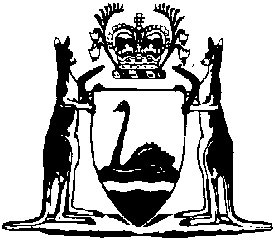 Disability Services Regulations 2004Compare between:[01 Sep 2016, 01-h0-00] and [01 Jan 2017, 01-i0-01]Western AustraliaDisability Services Act 1993Disability Services Regulations 2004Part 1 — General	[Heading inserted in Gazette 30 Jun 2014 p. 2394.]1.	Citation		These are the Disability Services Regulations 2004 1.2.	Commencement		These regulations come into operation on the day on which the Disability Services Amendment Act 2004 comes into operation 1.3.	Nominations for Board membership (s. 7)		For the purposes of section 7(2a) of the Act, the Minister is to seek nominations for membership of the Board by notice published at least 3 weeks before nominations close in a newspaper circulating throughout the State.4A.	Disability Service Standards (s. 12)		The following Disability Service Standards, endorsed and published by the Commission in 2014 are prescribed for the purposes of section 12(1)(i) of the Act — 	(a)	Rights;	(b)	Participation and Inclusion;	(c)	Individual Outcomes;	(d)	Feedback and Complaints;	(e)	Service Access;	(f)	Service Management.	[Regulation 4A inserted in Gazette 30 Jun 2014 p. 2394.]4.	Nominations for Council membership (s. 22)		For the purposes of section 22(3) of the Act, the Minister is to seek nominations for membership of the Council by notice published at least 3 weeks before nominations close in a newspaper circulating throughout the State.5.	Procedure for public consultation by Council (s. 23)	(1)	For the purposes of section 23(1a) of the Act, the Council is to undertake consultation by calling for submissions on issues of concern to people with disability either specifically or generally —	(a)	by notice in a newspaper circulating throughout the State; or	(b)	on any website maintained by or on behalf of the Council.	(2)	Nothing in subregulation (1) prevents the Council from also undertaking any other consultation.	[Regulation 5 amended in Gazette 11 Jun 2013 p. 2162 and 2164.]6.	Public authorities to which Part 5 does not apply (s. 27)		Part 5 of the Act does not apply to any public authority except to a public authority specified in Schedule 1.7.	Standards for disability access and inclusion plans (s. 28)		For the purposes of section 28(5) of the Act, the standards that a disability access and inclusion plan must meet are those specified in Schedule 2.8.	Information in reports about disability access and inclusion plans (s. 29)		For the purposes of section 29(4) of the Act, a report about a disability access and inclusion plan must include information relating to —	(a)	progress made by the relevant public authority and any agents and contractors of the relevant public authority in achieving the desired outcomes specified in Schedule 3; and	(b)	the strategies implemented by the relevant public authority to inform its agents and contractors of its disability access and inclusion plan.9.	Publication of disability access and inclusion plans (s. 29A)		For the purposes of section 29A, a public authority must publish its disability access and inclusion plan in a document that is made available —	(a)	on request, at the offices of the authority —	(i)	in an electronic format; and	(ii)	in hard copy format in both standard and large print; and	(iii)	in an audio format on cassette or compact disc;		and	(b)	on request, by email; and	(c)	on any website maintained by or on behalf of the authority,		and notice of which is given in a newspaper circulating throughout the State or, in the case of a local government, the district of that local government under the Local Government Act 1995.10.	Procedure for public consultation by authorities (s. 28)	(1)	For the purposes of section 28(10) of the Act, a public authority is to undertake consultation in relation to its disability access and inclusion plan by calling for submissions either generally or specifically —	(a)	by notice in a newspaper circulating throughout the State or, in the case of a local government, the district of that local government under the Local Government Act 1995; and	(b)	on any website maintained by or on behalf of the public authority.	(2)	Nothing in subregulation (1) prevents a public authority from also undertaking any other consultation.	[Regulation 10 amended in Gazette 11 Jun 2013 p. 2162-3.]Part 2 — Trial of disability services model	[Heading inserted in Gazette 30 Jun 2014 p. 2395.]Division 1 — General	[Heading inserted in Gazette 30 Jun 2014 p. 2395.]11.	Terms used		In this Part — 	child means a person who has not reached 18 years of age;	Cockburn-Kwinana area means the area constituted as at 1 July 2014 by the local government districts of Cockburn and Kwinana;	Lower South West area means the area constituted as at 1 July 2014 by the local government districts of Augusta-Margaret River, Boyup Brook, Bridgetown-Greenbushes, Busselton, Donnybrook-Balingup, Manjimup and Nannup;	NDIS Act has the meaning given in section 26E of the Act;	participant has the meaning given in section 26E of the Act;	plan, in relation to a participant, has the meaning given in section 26I(1) of the Act;	Ranges area means the area constituted as at 1 October 2016 by the local government districts of Armadale, Murray and Serpentine-Jarrahdale;	support has the meaning given in section 26I(1) of the Act;	trial has the meaning given in section 26E of the Act.	[Regulation 11 inserted in Gazette 30 Jun 2014 p. 2395; amended in Gazette 14 Jun 2016 p. 1821.]12.	Trial areas and periods (s. 26G)	(1)	For the purposes of section 26G(1) of the Act, the Lower South West area, the Cockburn-Kwinana area and the  area are prescribed.	(2)	For the purposes of section 26G(3) of the Act, the trial period for the Lower South West area begins on 1 July 2014 and ends on 30 June 2017.	(3)	For the purposes of section 26G(3) of the Act, the trial period for the Cockburn-Kwinana area begins on 1 July 2015 and ends on 30 June 2017.	(4)	For the purposes of section 26G(3) of the Act, the trial period for the Ranges area begins on 1 October 2016 and ends on 30 June 2017.	[Regulation 12 inserted in Gazette 30 Jun 2014 p. 2396; amended in Gazette 14 Jun 2016 p. 1821.]13.	Disclosure of information (s. 52)		The disclosure of information to a person for the purpose of the performance of a function of the Agency as defined in the NDIS Act section 9 is prescribed for the purposes of section 52(1)(e) of the Act.	[Regulation 13 inserted in Gazette 30 Jun 2014 p. 2396.]Division 2 — Becoming a participant 	[Heading inserted in Gazette 30 Jun 2014 p. 2396.]Subdivision 1 — General	[Heading inserted in Gazette 30 Jun 2014 p. 2396.]14.	References in regulation headings to comparable Commonwealth rules		Without limiting the Interpretation Act 1984 section 32(2), a reference to “NDIS rule” followed by a rule designation in the heading to a regulation in this Division is a reference to the rule of the National Disability Insurance Scheme (Becoming a Participant) Rules 2016 (Commonwealth) with which the regulation in this Division is comparable.	[Regulation 14 inserted in Gazette 30 Jun 2014 p. 2396; amended in Gazette 14 Jun 2016 p. 1821.]Subdivision 2 — Residence requirements	[Heading inserted in Gazette 30 Jun 2014 p. 2397.]15.	Qualifying residence requirement to be met (additional residence requirement NDIS rule 4.1(c))		For the purposes of section 26H(1)(d) of the Act, a person must meet the qualifying residence requirement set out in regulation 16.	[Regulation 15 inserted in Gazette 30 Jun 2014 p. 2397; amended in Gazette 14 Jun 2016 p. 1823.]16.	Qualifying residence requirement (additional residence requirement NDIS rules 4.6 - 4.8)	(1)	A person meets the qualifying residence requirement if — 	(a)	on 1 July 2014 the person resides in the Lower South West area; or	(b)	on 1 July 2015 the person resides in the Cockburn-Kwinana area; or	(c)	on 1 October 2016 the person resides in the Ranges area	(2)	A person also meets the qualifying residence requirement if — 	(a)	at least one of the following applies —  	(i)	the person starts to reside in the Lower South West area at any time after 1 July 2014; 	(ii)	the person starts to reside in the Cockburn-Kwinana area at any time after 1 July 2015;	(iii)	the person starts to reside in the Ranges area at any time after 1 October 2016;		and	(b)	the person starts to reside in that area for the dominant purpose of accessing supports not provided under the Act (for example, education, employment, health care or family support); and	(c)	exceptional circumstances apply — for example, the person would suffer significant financial or personal hardship, which could reasonably be expected to significantly undermine the person’s wellbeing or social or economic participation, by reason of not being a participant.	(3)	A child also meets the qualifying residence requirement if — 	(a)	the child is born after 1 July 2014, and at least one of the child’s birth parents who cares for that child resides in the Lower South West area on the day the child is born; or	(b)	the child is born after 1 July 2015, and at least one of the child’s birth parents who cares for that child resides in the Cockburn-Kwinana area on the day the child is born; or	(ba)	the child is born after 1 October 2016, and at least one of the child’s birth parents who cares for that child resides in the Ranges area on the day the child is born; or	(c)	at a time after 1 July 2014, the child comes to be in the care of a person who has ongoing parental responsibility for that child and who has resided in the Lower South West area since 1 July 2014, and this will be the child’s place of residence; or	(d)	at a time after 1 July 2015, the child comes to be in the care of a person who has ongoing parental responsibility for that child and who has resided in the Cockburn-Kwinana area since 1 July 2015, and this will be the child’s place of residence; or	(da)	at a time after 1 October 2016, the child comes to be in the care of a person who has ongoing parental responsibility for that child and who has resided in the Ranges area since 1 October 2016, and this will be the child’s place of residence; or	(e)	in the case of a child whose parents are separated and who spends time with each parent — 	(i)	at least one of the child’s parents meets the qualifying residence requirement in subregulation (1); or	(ii)	the following apply — 	(I)	at least one of the child’s parents started to reside in the Lower South West area after 1 July 2014, or in the Cockburn-Kwinana area after 1 July 2015, or in the Ranges area after 1 October 2016, for the dominant purpose of the child accessing supports that are not provided under the Act (for example, education, employment, health care or family support);	(II)	exceptional circumstances apply — for example, the child would suffer significant personal hardship (including because of financial hardship to the parent), which could reasonably be expected to significantly undermine their wellbeing or social or economic participation, by reason of not being a participant.	[Regulation 16 inserted in Gazette 30 Jun 2014 p. 2397-9; 14 Jun 2016 p. 1821-2 and 1823.]17.	Ongoing residence requirement to be met (additional residence requirement NDIS rule 4.1(c))		The Commission must ensure that a person does not continue to participate in a trial unless the person satisfies the ongoing residence requirement set out in regulation 18.	[Regulation 17 inserted in Gazette 30 Jun 2014 p. 2400; amended in Gazette 14 Jun 2016 p. 1823.]18.	Ongoing residence requirement (additional residence requirement NDIS rules 4.9 - 4.11)	(1)	A person meets the ongoing residence requirement at a particular time if, at that time, the person resides in an area mentioned in regulation 12(1) (a trial area).	(2)	If a person who is a participant stops residing in a trial area, the person continues to satisfy the ongoing residence requirement for a period of 12 months.	(3)	In the case of a child whose parents are separated and who spends time with each parent, the child meets the ongoing residence requirement — 	(a)	at a particular time if, at that time, at least one of the child’s parents resides in a trial area; and	(b)	for a period of 12 months if the child is a participant and both the child’s parents stop residing in a trial area.	[Regulation 18 inserted in Gazette 30 Jun 2014 p. 2400; amended in Gazette 14 Jun 2016 p. 1823.]Subdivision 3 — Disability requirements	[Heading inserted in Gazette 30 Jun 2014 p. 2400.]19.	Disability requirement — permanent impairment (NDIS rules 5.4 - 5.7)	(1)	For the purposes of section 26H(1)(c)(i) of the Act, the Commission must apply the criteria set out in this regulation in deciding whether a person meets the disability requirement in the NDIS Act section 24(1)(b).	(2)	An impairment is, or is likely to be, permanent only if there are no known, available and appropriate evidence-based clinical, medical or other treatments that would be likely to remedy the impairment.	(3)	An impairment may be permanent notwithstanding that the severity of its impact on the functional capacity of the person may fluctuate or there are prospects that the severity of the impact of the impairment on the person’s functional capacity, including their psychosocial functioning, may improve.	(4)	An impairment is, or is likely to be, permanent only if the impairment does not require further medical treatment or review in order for its permanency or likely permanency to be demonstrated (even though the impairment may continue to be treated and reviewed after this has been demonstrated).	(5)	If an impairment is of a degenerative nature, the impairment is, or is likely to be, permanent if medical or other treatment would not, or would be unlikely to, improve it.	[Regulation 19 inserted in Gazette 30 Jun 2014 p. 2400-1; amended in Gazette 14 Jun 2016 p. 1822.]20.	Disability requirement — substantially reduced functional capacity (NDIS rule 5.8)	(1)	For the purposes of section 26H(1)(c)(i) of the Act, the Commission must apply the criteria set out in this regulation in deciding whether a person meets the disability requirement in the NDIS Act section 24(1)(c).	(2)	An impairment results in substantially reduced functional capacity to undertake an activity if its result is that — 	(a)	the person is unable to participate effectively or completely in the activity, or to perform tasks or actions required to undertake or participate effectively or completely in the activity, without assistive technology, equipment (other than commonly used items such as glasses) or home modifications; or	(b)	the person usually requires assistance (including physical assistance, guidance, supervision or prompting) from other people to participate in the activity or to perform tasks or actions required to undertake or participate in the activity; or	(c)	the person is unable to participate in the activity or to perform tasks or actions required to undertake or participate in the activity, even with assistive technology, equipment, home modifications or assistance from another person.	[Regulation 20 inserted in Gazette 30 Jun 2014 p. 2401-2; amended in Gazette 14 Jun 2016 p. 1822.]Subdivision 4 — Early intervention requirements	[Heading inserted in Gazette 30 Jun 2014 p. 2402.]21.	Early intervention requirement — permanent impairment (NDIS rules 6.4 - 6.7)	(1)	For the purposes of section 26H(1)(c)(ii) of the Act, the Commission must apply the criteria set out in this regulation in deciding whether a person meets the early intervention requirements in the NDIS Act section 25(1)(a)(i) and (ii).	(2)	An impairment is, or is likely to be, permanent only if there are no known, available and appropriate evidence-based clinical, medical or other treatments that would be likely to remedy the impairment.	(3)	An impairment may be permanent notwithstanding that the severity of its impact on the functional capacity of the person may fluctuate or there are prospects that the severity of the impact of the impairment on the person’s functional capacity may improve.	(4)	An impairment is, or is likely to be, permanent only if the impairment does not require further medical treatment or review in order for its permanency or likely permanency to be demonstrated (even though the impairment may continue to be treated and reviewed after this has been demonstrated).	(5)	If an impairment is of a degenerative nature, the impairment is, or is likely to be, permanent if medical or other treatment would not, or would be unlikely to, improve it.	[Regulation 21 inserted in Gazette 30 Jun 2014 p. 2402-3; amended in Gazette 14 Jun 2016 p. 1823.]22.	Early intervention requirement — supports to benefit person (NDIS rules 6.9 and 6.10)	(1)	For the purposes of section 26H(1)(c)(ii) of the Act, the Commission must apply the criteria set out in this regulation in deciding whether a person meets the early intervention requirements in the NDIS Act section 25(1)(b) and (c).	(2)	In deciding whether provision of early intervention supports is likely to benefit the person the Commission may consider — 	(a)	the likely trajectory and impact of the person’s impairment over time; and	(b)	the potential benefits of early intervention on the impact of the impairment on the person’s functional capacity and in reducing their future needs for supports; and	(c)	evidence from a range of sources, such as expert opinion and information provided by the person with disability or their family members or carers.	(3)	The Commission is taken to be satisfied that provision of early intervention supports for a child under the age of 6 is likely to benefit the child if one or more of the child’s impairments is a mental or physical impairment which, by itself or in combination with other mental or physical impairments, results in developmental delay.	(4)	In subregulation (3) — 	developmental delay has the meaning given in the NDIS Act section 9.	[Regulation 22 inserted in Gazette 30 Jun 2014 p. 2403-4; amended in Gazette 14 Jun 2016 p. 1823.]Subdivision 5 — Assessment tools	[Heading inserted in Gazette 30 Jun 2014 p. 2404.]23.	Assessment tools may be used (NDIS rule 7.1)	(1)	In this regulation — 	operational policy means a policy made under section 12(1)(b) of the Act as published by the Commission and amended from time to time.	(2)	In deciding whether a prospective participant meets the disability requirements or the early intervention requirements, the Commission may, if the Commission considers it appropriate, conduct an assessment using an assessment tool specified in an operational policy.	[Regulation 23 inserted in Gazette 30 Jun 2014 p. 2404.]Division 3 — Supports for participants	[Heading inserted in Gazette 30 Jun 2014 p. 2404.]Subdivision 1 — General	[Heading inserted in Gazette 30 Jun 2014 p. 2404.]24.	References in regulation headings to comparable Commonwealth rules		Without limiting the Interpretation Act 1984 section 32(2), a reference to “NDIS rule” followed by a rule designation in the heading to a regulation in this Division is a reference to the rule of the National Disability Insurance Scheme (Supports for Participants) Rules 2013 (Commonwealth) with which the regulation in this Division is comparable.	[Regulation 24 inserted in Gazette 30 Jun 2014 p. 2404.]Subdivision 2 — Assessing proposed supports	[Heading inserted in Gazette 30 Jun 2014 p. 2405.]25.	Value for money (NDIS rule 3.1)		In deciding whether a support represents value for money in that the costs of the support are reasonable, relative to both the benefits achieved and the cost of alternative support, the Commission must consider the following matters — 	(a)	whether there are comparable supports which would achieve the same outcome at a substantially lower cost;	(b)	whether there is evidence that the support will substantially improve the life stage outcomes for, and be of long-term benefit to, the participant;	(c)	whether funding or provision of the support is likely to reduce the cost of the funding of supports for the participant in the long-term (for example, some early intervention supports may be value for money given their potential to avoid or delay reliance on more costly supports);	(d)	for supports that involve the provision of equipment or modifications — 	(i)	the comparative cost of purchasing or leasing the equipment or modifications; and	(ii)	whether there are any expected changes in technology or the participant’s circumstances in the short-term that would make it inappropriate to fund the equipment or modifications;	(e)	whether the cost of the support is comparable to the cost of supports of the same kind that are provided in the area in which the participant resides;	(f)	whether the support will increase the participant’s independence and reduce the participant’s need for other kinds of supports (for example, some home modifications may reduce a participant’s need for home care).	[Regulation 25 inserted in Gazette 30 Jun 2014 p. 2405-6.]26.	Effective and beneficial and current good practice (NDIS rules 3.2 and 3.3)	(1)	In deciding whether a support will be, or is likely to be, effective and beneficial for a participant, having regard to current good practice, the Commission must consider the available evidence of the effectiveness of the support for others in like circumstances, for example — 	(a)	published and peer-reviewed literature and any consensus of expert opinion; or	(b)	the experience of the participant or their carers; or	(c)	anything the Commission has learned through conducting a trial under section 26G(1) of the Act.	(2)	In deciding whether a support will be, or is likely to be, effective and beneficial for a participant, having regard to current good practice, the Commission must take into account and, if necessary seek, expert opinion.	[Regulation 26 inserted in Gazette 30 Jun 2014 p. 2406.]27.	Reasonable family, carer and other support (NDIS rule 3.4)		In deciding whether funding or provision of a support takes account of what it is reasonable to expect families, carers, informal networks and the community to provide, the Commission must consider the following matters — 	(a)	for a participant who is a child — 	(i)	that it is normal for parents to provide substantial care and support for children; and	(ii)	whether, because of the child’s disability, the child’s care needs are substantially greater than those of other children of a similar age; and	(iii)	the extent of any risks to the wellbeing of the participant’s family members or carers; and	(iv)	whether the funding or provision of the support for a family would improve the child’s capacity or future capacity, or would reduce any risk to the child’s wellbeing;	(b)	for other participants — 	(i)	the extent of any risks to the wellbeing of the participant arising from the participant’s reliance on the support of family members, carers, informal networks and the community; and	(ii)	the suitability of family members, carers, informal networks and the community to provide the supports that the participant requires, including such factors as — 	(I)	the age and capacity of the participant’s family members and carers, including the extent to which family and community supports are available to sustain them in their caring role; and	(II)	the intensity and type of support that is required and whether it is age and gender appropriate for a particular family member or carer to be providing that support; and	(III)	the extent of any risks to the long-term wellbeing of any of the family members or carers (for example, a child should not be expected to provide care for their parents, siblings or other relatives or be required to limit their educational opportunities);		and	(iii)	the extent to which informal supports contribute to or reduce a participant’s level of independence and other outcomes;	(c)	for all participants — the desirability of supporting and developing the potential contributions of informal supports and networks within their communities.	[Regulation 27 inserted in Gazette 30 Jun 2014 p. 2406-8.]Subdivision 3 — Criteria for supports	[Heading inserted in Gazette 30 Jun 2014 p. 2408.]28.	General criteria for supports (NDIS rules 5.1 - 5.3)	(1)	A support will not be provided or funded under the Act if — 	(a)	it is likely to cause harm to the participant or pose a risk to others; or	(b)	it is not related to the participant’s disability; or	(c)	it duplicates other supports provided to the participant; or	(d)	it relates to day-to-day living costs (for example, rent, groceries and utility fees) that are not attributable to a participant’s disability support needs; or	(e)	the provision of the support would be contrary to a law of the Commonwealth or of this State; or	(f)	the support consists of income replacement.	(2)	The day-to-day living costs mentioned in subregulation (1)(d) do not include the following — 	(a)	additional living costs that are incurred by a participant solely and directly as a result of their disability support needs;	(b)	costs that are ancillary to another support that is funded or provided under the participant’s plan, and which the participant would not otherwise incur.	[Regulation 28 inserted in Gazette 30 Jun 2014 p. 2408-9.]Division 4 — Supports for participants — accounting for compensation	[Heading inserted in Gazette 30 Jun 2014 p. 2409.]Subdivision 1 — General	[Heading inserted in Gazette 30 Jun 2014 p. 2409.]29.	Terms used		In this Division — 	Commission component, of an amount of compensation under a judgment or settlement, means the component that relates to the provision of supports of a kind that may be funded or provided by the Commission under the Act after the date of the judgment or settlement, and may include a component that consists of periodic payments;	compensation reduction amount means an amount worked out under Subdivision 4;	trial actuary means the person appointed by the Commission to be the actuary for a trial under section 26G(1) of the Act.	[Regulation 29 inserted in Gazette 30 Jun 2014 p. 2409-10.]30.	References in regulation headings to comparable Commonwealth rules		Without limiting the Interpretation Act 1984 section 32(2), a reference to “NDIS rule” followed by a rule designation in the heading to a regulation in this Division is a reference to the rule of the National Disability Insurance Scheme (Supports for Participants — Accounting for Compensation) Rules 2013 (Commonwealth) with which the regulation in this Division is comparable.	[Regulation 30 inserted in Gazette 30 Jun 2014 p. 2410.]Subdivision 2 — Compensation	[Heading inserted in Gazette 30 Jun 2014 p. 2410.]31.	Application of Division (NDIS rules 3.1 and 3.2)	(1)	This Division applies in relation to a person who is a participant, or who later becomes a participant, if the person’s disability was caused to any extent by a personal injury, and one of the following cases applies — 	(a)	the person received compensation under a judgment or settlement in respect of the injury in which — 	(i)	it is possible to identify the Commission component of the amount of compensation; and	(ii)	the component is either fixed by a non-consent judgment or is objectively identifiable (for example, commutation of benefits under a statutory scheme);	(b)	the person received compensation under a judgment or settlement in respect of the injury that — 	(i)	does not satisfy paragraph (a); and	(ii)	fixes an amount of compensation in respect of the injury;	(c)	the person is receiving compensation under a scheme of insurance or compensation under a Commonwealth, State or Territory law, including a payment under a contract entered into under such a scheme;	(d)	the person — 	(i)	entered into an agreement to give up a right to compensation in respect of the injury; and	(ii)	because of that agreement, there are amounts that the person did not receive by way of a compensation payment (even if the person received other amounts by way of compensation payment in respect of the injury); and	(iii)	the Commission is not satisfied that it was reasonable, in the circumstances, for the person to have entered into the agreement.	(2)	For the purposes of subregulation (1)(d)(iii), in considering whether the person’s entry into the agreement was reasonable, the Commission must have regard to the following matters — 	(a)	the disability of the participant or prospective participant, including whether the disability affected his or her ability to reasonably assess the terms of the agreement;	(b)	the circumstances which gave rise to the entitlement or possible entitlement to compensation;	(c)	any reasons given by the participant or prospective participant as to why he or she entered into the agreement;	(d)	the impact (including any financial impact) on the participant or prospective participant and his or her family that would have occurred if the claim for compensation had been pursued or continued;	(e)	any other matter the Commission considers relevant, having regard to the principles and objects set out in Schedules 1 and 2 of the Act.	[Regulation 31 inserted in Gazette 30 Jun 2014 p. 2410-12.]32.	Periodic payments (NDIS rule 3.3)		For the purposes of this Division, if the Commission component of compensation under a judgment or settlement includes an element that consists of periodic payments, the amount attributable to that element is taken to be — 	(a)	if the amount is specified in a judgment — that amount; or	(b)	if the amount is not specified in a judgment, but the Commission is satisfied that a specified amount was paid by the defendant to ensure the provision of the periodic payments — that amount; or	(c)	otherwise — the value of the periodic payments as assessed in accordance with accepted actuarial standards, in consultation with the trial actuary.	[Regulation 32 inserted in Gazette 30 Jun 2014 p. 2412-13.]Subdivision 3 — Compensation, or foregone compensation, to be taken into account	[Heading inserted in Gazette 30 Jun 2014 p. 2413.]33.	Funding to be reduced by compensation reduction amount (NDIS rules 3.5 and 3.6)	(1)	In considering whether or not to approve a plan for a participant, the Commission must take account of any compensation mentioned in regulation 31(1) by reducing the funding for reasonable and necessary supports that would otherwise be approved by the appropriate compensation reduction amount.	(2)	To avoid doubt, a compensation reduction amount may arise in relation to each amount of compensation fixed or foregone in respect of injury, including amounts to which different paragraphs of regulation 31(1) apply — in this case, more than one compensation reduction amount may apply for the purposes of subregulation (1).	[Regulation 33 inserted in Gazette 30 Jun 2014 p. 2413.]34.	Reduction may be amortised (NDIS rule 3.7)		The reduction in respect of — 	(a)	an amount of compensation under a judgment, settlement or agreement mentioned in regulation 31(1)(a), (b) or (d); or	(b)	a lump sum received as compensation under a scheme mentioned in regulation 31(1)(c),		may be amortised over a period no longer than the remainder of the participant’s expected lifetime in accordance with accepted actuarial standards, in consultation with the trial actuary.	[Regulation 34 inserted in Gazette 30 Jun 2014 p. 2413-14.]35.	Commission may advise person as to likely compensation reduction amount (NDIS rule 3.8)		If requested to do so by a person who has suffered an injury and is considering a settlement or other agreement that might result in the application of this Part, the Commission may advise the person in relation to the likely compensation reduction amount, or elements of the likely compensation reduction amount, that would apply in relation to the settlement or agreement.	[Regulation 35 inserted in Gazette 30 Jun 2014 p. 2414.]36.	Special circumstances (NDIS rule 3.10)		For the purposes of regulation 33(1), the Commission may ignore the whole or part of a compensation reduction amount that would otherwise arise under this Division if the Commission thinks it appropriate to do so in the special circumstances of the case (which may include financial hardship suffered by the participant).	[Regulation 36 inserted in Gazette 30 Jun 2014 p. 2414.]Subdivision 4 — Compensation reduction amount	[Heading inserted in Gazette 30 Jun 2014 p. 2415.]37.	Compensation reduction amount — support component objectively identified (NDIS rules 3.11 and 3.12)	(1)	In the case of a judgment or settlement mentioned in regulation 31(1)(a), the Commission must identify the compensation reduction amount as follows — 	(a)	identify the Commission component of the amount of compensation;	(b)	subtract an amount that the Commission considers equivalent to the total of the amounts that were paid by the participant for supports of that kind after the date of the judgment or settlement and before becoming a participant;	(c)	subtract the amount of any reduction in funding under regulation 33(1) that occurred in relation to a previous plan of the participant.	(2)	If, by subtracting a particular amount under subregulation (1), the compensation reduction amount would be reduced to nil or less than nil, the Commission must subtract only so much of the amount that would reduce the compensation reduction amount to nil.	[Regulation 37 inserted in Gazette 30 Jun 2014 p. 2415.]38.	Compensation reduction amount — other circumstances (NDIS rules 3.13 - 3.16)	(1)	In the case of a judgment or settlement mentioned in regulation 31(1)(b), the Commission must identify the compensation reduction amount as follows — 	(a)	calculate the amount of compensation fixed under the judgment or settlement;	(b)	subtract the sum of the amounts (if any) payable in respect of the amount of compensation under the following — 	(i)	the Health and Other Services (Compensation) Act 1995 (Commonwealth);	(ii)	the Health and Other Services (Compensation) Care Charges Act 1995 (Commonwealth);	(iii)	Part 3.14 of the Social Security Act 1991 (Commonwealth);	(iv)	a law of the Commonwealth, a State or a Territory, prescribed by the National Disability Insurance Scheme rules as defined in the NDIS Act section 9;	(c)	subtract an amount that the Commission considers reflects the value of any period of preclusion — 	(i)	that arises from a Commonwealth, State or Territory statutory scheme of entitlements (for example, the Social Security Act 1991) (Commonwealth); and	(ii)	that is in respect of the injury;	(d)	if no preclusion period has arisen for the purposes of paragraph (c) and the Commission is satisfied that — 	(i)	the participant claimed damages in relation to lost earnings or lost capacity to earn; and	(ii)	the amount of compensation fixed under the judgment or settlement included an amount in respect of those damages,		subtract 50% of the amount of compensation;	(e)	if the amount after applying paragraphs (a) to (d) is greater than the value of the reasonable and necessary supports that the Commission considers would have been provided to the participant and funded under the Act over the participant’s expected lifetime, had the participant been a participant from the time of the compensable event — replace the amount by that value;	(f)	subtract an amount that the Commission considers equivalent to the total of the amounts that were paid by the participant for supports, being supports of a kind funded under the Act, after the compensable event and before becoming a participant;	(g)	subtract the amount of any reduction in funding under regulation 33(1) that occurred in relation to a previous plan of the participant.	(2)	For the purposes of subregulation (1)(e), the calculation must be in accordance with any applicable actuarial model published by the Commission and in effect at the time the calculation is undertaken.	(3)	If a compensation reduction amount has also been identified in respect of the injury under regulation 37(1), subregulation (1) is to be applied with the following modifications — 	(a)	reduce from the amount to be subtracted under subregulation (1)(f) any amount subtracted in respect of the injury under regulation 37(1)(b);	(b)	reduce from the amount to be subtracted under subregulation (1)(g) any amount subtracted in respect of the injury under subregulation (1)(c).	(4)	If, by subtracting a particular amount under subregulation (1), the compensation reduction amount would be reduced to nil or less than nil, the Commission must subtract only so much of the amount that would reduce the compensation reduction amount to nil.	[Regulation 38 inserted in Gazette 30 Jun 2014 p. 2415-18.]39.	Compensation reduction amount — participant in a Commonwealth, State or Territory statutory insurance scheme (NDIS rules 3.17 and 3.18)	(1)	In the case of compensation mentioned in regulation 31(1)(c), the Commission must identify the compensation reduction amount by identifying the total value of the care and support expected to be provided to the participant under the scheme until the participant’s plan is required to be reviewed in accordance with applicable operational policies.	(2)	For the purposes of subregulation (1), the identification must be — 	(a)	in accordance with any applicable actuarial model published by the Commission and in effect at the time the calculation is undertaken; and	(b)	done in consultation with the person or entity that administers the scheme.	[Regulation 39 inserted in Gazette 30 Jun 2014 p. 2418.]40.	Compensation reduction amount — agreement to give up compensation (NDIS rules 3.19 - 3.21)	(1)	In the case of an agreement mentioned in regulation 31(1)(d), the Commission must identify the compensation reduction amount as follows — 	(a)	assess the likely amount of the Commission component of compensation that the participant would have received under a judgment (other than a consent judgment) had the participant made a claim for compensation in respect of the personal injury;	(b)	subtract the amount of any reduction in funding under regulation 33(1) that occurred in relation to a previous plan of the participant;	(c)	subtract an amount that the Commission considers equivalent to the total of the amounts that were paid by the participant for supports, being supports of a kind funded under the Act, after incurring the injury and before becoming a participant.	(2)	If a compensation reduction amount has also been identified in respect of the injury under regulation 37(1) or 38(1), subregulation (1) is to be applied with the following modifications — 	(a)	between the steps in subregulation (1)(a) and (b), subtract the compensation reduction amounts identified under regulation 37(1) or 38(1);	(b)	reduce from the amount to be subtracted under subregulation (1)(b) any amount subtracted in respect of the injury under regulation 37(1)(c) or 38(1)(g);	(c)	reduce from the amount to be subtracted under subregulation (1)(c) any amount subtracted in respect of the injury under regulation 37(1)(b) or 38(1)(f).	(3)	If, by subtracting a particular amount under subregulation (1), the compensation reduction amount would be reduced to nil or less than nil, the Commission must subtract only so much of the amount that would reduce the compensation reduction amount to nil.	[Regulation 40 inserted in Gazette 30 Jun 2014 p. 2419-20.]Part 3 — Complaints	[Heading inserted in Gazette 17 Jul 2015 p. 2915.]41.	Return of complaints received (s. 48A)	(1)	For the purposes of section 48A of the Act, the prescribed time after 30 June each year within which a prescribed class of service providers must give to the Director a return concerning complaints received and action taken by that service provider during the year is 31 days.	(2)	For the purposes of section 48A of the Act, the prescribed service providers required to give the Director a return concerning complaints received and action taken are the people who manage or the chief executives of the disability service provider agencies listed in Schedule 4 Division 1.	(3)	For the purposes of section 48A(2) of the Act, the form set out in Schedule 4 Division 2 is prescribed as the form of the return given under subregulation (2).	[Regulation 41 inserted in Gazette 17 Jul 2015 p. 2915-16.]Schedule 1 — Public authorities to which Part 5 applies[r. 6]	[Heading inserted in Gazette 11 Jun 2013 p. 2163.]1.	A department established under the Public Sector Management Act 1994 section 35.2.	An entity specified in the Public Sector Management Act 1994 Schedule 2 column 2.3.	A local government.4.	A regional local government, but only when performing a public service that is not the responsibility of a particular participating local government.4A.	A health service provider established by order under the Health Services Act 2016 section 32(1).5.	Curtin University of Technology established under the Curtin  1966.6.	   established under the  Act 1984.7.	Electricity Generation and Retail Corporation established by the Electricity Corporations Act 2005.8.	Electricity Networks Corporation established by the Electricity Corporations Act 2005.[9.	Deleted]10.	Forest Products Commission established by the  Products Act 2000.[11.	Deleted]12.	Heritage Council of  established under the Heritage of  Act 1990.13.	Information Commissioner established under the Freedom of Information Act 1992.[14.	Deleted]15.	Legal Aid Commission of  established under the Legal Aid Commission Act 1976.16.	  established under the  Act 1973.17.	Parliamentary Commissioner for Administrative Investigations appointed under the Parliamentary Commissioner Act 1971.[18.	Deleted]19.	Regional Power Corporation established by the Electricity Corporations Act 2005.[20-21.	Deleted]22.	The University of  established under the  1911.23.	Western Australian Health Promotion Foundation mentioned in the Western Australian Health Promotion Foundation Act 2016 section 5.24.	Western Australian Mint preserved and continued by the Gold Corporation Act 1987.25.	Water Corporation established by the Water Corporation Act 1995.	[Schedule 1 inserted in Gazette 11 Jun 2013 p. 2163-4; amended in Gazette 27 Dec 2013 p. 6472; 24 Jun 2016 p. 2311; 26 Aug 2016 p. 3653.]Schedule 2 — Standards for disability access and inclusion plans[r. 7]1.	A disability access and inclusion plan must provide a means of ensuring that people with disability have the same opportunities as other people to access the services of, and any events organised by, the relevant public authority.2.	A disability access and inclusion plan must provide a means of ensuring that people with disability have the same opportunities as other people to access the buildings and other facilities of the relevant public authority.3.	A disability access and inclusion plan must provide a means of ensuring that people with disability receive information from the relevant public authority in a format that will enable them to access the information as readily as other people are able to access it.4.	A disability access and inclusion plan must provide a means of ensuring that people with disability receive the same level and quality of service from the staff of the relevant public authority as other people receive from that authority.5.	A disability access and inclusion plan must provide a means of ensuring that people with disability have the same opportunities as other people to make complaints to the relevant public authority.6.	A disability access and inclusion plan must provide a means of ensuring that people with disability have the same opportunities as other people to participate in any public consultation by the relevant public authority.7.	A disability access and inclusion plan must provide a means of reducing barriers to people with disability obtaining and maintaining employment.	[Schedule 2 amended in Gazette 11 Jun 2013 p. 2164-5; 11 Jun 2013 p. 2164.]Schedule 3 — Desired outcomes of disability access and inclusion plans[r. 8]1.	People with disability have the same opportunities as other people to access the services of, and any events organised by, a public authority.2.	People with disability have the same opportunities as other people to access the buildings and other facilities of a public authority.3.	People with disability receive information from a public authority in a format that will enable them to access the information as readily as other people are able to access it.4.	People with disability receive the same level and quality of service from the staff of a public authority as other people receive from the staff of that public authority.5.	People with disability have the same opportunities as other people to make complaints to a public authority.6.	People with disability have the same opportunities as other people to participate in any public consultation by a public authority.7.	People with disability have the same opportunities as other people to obtain and maintain employment with a public authority.	[Schedule 3 amended in Gazette 11 Jun 2013 p. 2164-5.]Schedule 4 — Prescribed service providers and complaint returns[r. 41(2) and (3)]	[Heading inserted in Gazette 17 Jul 2015 p. 2916.]Division 1 — Service providers	[Heading inserted in Gazette 17 Jul 2015 p. 2916.]	[Division 1 inserted in Gazette 17 Jul 2015 p. 2916-17.]Division 2 — Form of complaint return	[Heading inserted in Gazette 17 Jul 2015 p. 2917.]	[Division 2 inserted in Gazette 17 Jul 2015 p. 2917-32.]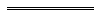 Notes1	This is a compilation of the Disability Services Regulations 2004 and includes the amendments made by the other written laws referred to in the following table.  The table also contains information about any reprint.Compilation tableDisability Service Provider
(Legal entity names)Activ Foundation IncorporatedSeventh-day Adventist Aged Care (Western Australia) LimitedAutism Association of Western Australia IncBaptistcare IncorporatedCommunity Living Association Inc.Disability Services CommissionEmpowering People In Communities (EPIC) Inc.Enable Southwest Inc.IdentitywaAustralian Red Cross Society (t/as Lady Lawley Cottage)Lifestyle Solutions (Aust) Ltd (Western Operations)Mosaic Community Care Inc.My Place Foundation Inc.Nulsen Haven Association (Inc.)Perth Home Care Services Inc.Rocky Bay IncorporatedSenses AustraliaThe Cerebral Palsy Association Of Western Australia LtdTherapy Focus IncorporatedUnitingCare WestI.	Profile of the person making the complaintI.	Profile of the person making the complaintI.	Profile of the person making the complaintI.	Profile of the person making the complaintI.	Profile of the person making the complaintI.	Profile of the person making the complaintI.	Profile of the person making the complaintI.	Profile of the person making the complaintI.	Profile of the person making the complaintI.	Profile of the person making the complaintI.	Profile of the person making the complaintI.	Profile of the person making the complaintThe information entered into this part of the complaint report provides useful descriptors to support service providers to interpret data entered in the following sections of this report.  Service providers are encouraged to complete all fields in this section recognising the value this provides to individuals with a disability, services and the disability sector.  This information may facilitate effective analysis and identification of opportunities for improvement across the sector.The information entered into this part of the complaint report provides useful descriptors to support service providers to interpret data entered in the following sections of this report.  Service providers are encouraged to complete all fields in this section recognising the value this provides to individuals with a disability, services and the disability sector.  This information may facilitate effective analysis and identification of opportunities for improvement across the sector.The information entered into this part of the complaint report provides useful descriptors to support service providers to interpret data entered in the following sections of this report.  Service providers are encouraged to complete all fields in this section recognising the value this provides to individuals with a disability, services and the disability sector.  This information may facilitate effective analysis and identification of opportunities for improvement across the sector.The information entered into this part of the complaint report provides useful descriptors to support service providers to interpret data entered in the following sections of this report.  Service providers are encouraged to complete all fields in this section recognising the value this provides to individuals with a disability, services and the disability sector.  This information may facilitate effective analysis and identification of opportunities for improvement across the sector.The information entered into this part of the complaint report provides useful descriptors to support service providers to interpret data entered in the following sections of this report.  Service providers are encouraged to complete all fields in this section recognising the value this provides to individuals with a disability, services and the disability sector.  This information may facilitate effective analysis and identification of opportunities for improvement across the sector.The information entered into this part of the complaint report provides useful descriptors to support service providers to interpret data entered in the following sections of this report.  Service providers are encouraged to complete all fields in this section recognising the value this provides to individuals with a disability, services and the disability sector.  This information may facilitate effective analysis and identification of opportunities for improvement across the sector.The information entered into this part of the complaint report provides useful descriptors to support service providers to interpret data entered in the following sections of this report.  Service providers are encouraged to complete all fields in this section recognising the value this provides to individuals with a disability, services and the disability sector.  This information may facilitate effective analysis and identification of opportunities for improvement across the sector.The information entered into this part of the complaint report provides useful descriptors to support service providers to interpret data entered in the following sections of this report.  Service providers are encouraged to complete all fields in this section recognising the value this provides to individuals with a disability, services and the disability sector.  This information may facilitate effective analysis and identification of opportunities for improvement across the sector.The information entered into this part of the complaint report provides useful descriptors to support service providers to interpret data entered in the following sections of this report.  Service providers are encouraged to complete all fields in this section recognising the value this provides to individuals with a disability, services and the disability sector.  This information may facilitate effective analysis and identification of opportunities for improvement across the sector.The information entered into this part of the complaint report provides useful descriptors to support service providers to interpret data entered in the following sections of this report.  Service providers are encouraged to complete all fields in this section recognising the value this provides to individuals with a disability, services and the disability sector.  This information may facilitate effective analysis and identification of opportunities for improvement across the sector.The information entered into this part of the complaint report provides useful descriptors to support service providers to interpret data entered in the following sections of this report.  Service providers are encouraged to complete all fields in this section recognising the value this provides to individuals with a disability, services and the disability sector.  This information may facilitate effective analysis and identification of opportunities for improvement across the sector.The information entered into this part of the complaint report provides useful descriptors to support service providers to interpret data entered in the following sections of this report.  Service providers are encouraged to complete all fields in this section recognising the value this provides to individuals with a disability, services and the disability sector.  This information may facilitate effective analysis and identification of opportunities for improvement across the sector.Question 1 is optional and your responses will not be submitted to HaDSCOQuestion 1 is optional and your responses will not be submitted to HaDSCOQuestion 1 is optional and your responses will not be submitted to HaDSCOQuestion 1 is optional and your responses will not be submitted to HaDSCOQuestion 1 is optional and your responses will not be submitted to HaDSCOQuestion 1 is optional and your responses will not be submitted to HaDSCOQuestion 1 is optional and your responses will not be submitted to HaDSCOQuestion 1 is optional and your responses will not be submitted to HaDSCOQuestion 1 is optional and your responses will not be submitted to HaDSCOQuestion 1 is optional and your responses will not be submitted to HaDSCOQuestion 1 is optional and your responses will not be submitted to HaDSCOQuestion 1 is optional and your responses will not be submitted to HaDSCO1.a.	Complaint reference number (your unique ID for this complaint)b.	What member of staff has the complaint been assigned to?a.	Complaint reference number (your unique ID for this complaint)b.	What member of staff has the complaint been assigned to?a.	Complaint reference number (your unique ID for this complaint)b.	What member of staff has the complaint been assigned to?a.	Complaint reference number (your unique ID for this complaint)b.	What member of staff has the complaint been assigned to?a.	Complaint reference number (your unique ID for this complaint)b.	What member of staff has the complaint been assigned to?a.	Complaint reference number (your unique ID for this complaint)b.	What member of staff has the complaint been assigned to?a.	Complaint reference number (your unique ID for this complaint)b.	What member of staff has the complaint been assigned to?

........................................................
.....................................................

........................................................
.....................................................

........................................................
.....................................................

........................................................
.....................................................Question 2 is optional and your responses will not be submitted to HaDSCO, apart from question 2c (postcode)Question 2 is optional and your responses will not be submitted to HaDSCO, apart from question 2c (postcode)Question 2 is optional and your responses will not be submitted to HaDSCO, apart from question 2c (postcode)Question 2 is optional and your responses will not be submitted to HaDSCO, apart from question 2c (postcode)Question 2 is optional and your responses will not be submitted to HaDSCO, apart from question 2c (postcode)Question 2 is optional and your responses will not be submitted to HaDSCO, apart from question 2c (postcode)Question 2 is optional and your responses will not be submitted to HaDSCO, apart from question 2c (postcode)Question 2 is optional and your responses will not be submitted to HaDSCO, apart from question 2c (postcode)Question 2 is optional and your responses will not be submitted to HaDSCO, apart from question 2c (postcode)Question 2 is optional and your responses will not be submitted to HaDSCO, apart from question 2c (postcode)Question 2 is optional and your responses will not be submitted to HaDSCO, apart from question 2c (postcode)Question 2 is optional and your responses will not be submitted to HaDSCO, apart from question 2c (postcode)2.a.	What is the name of the person who made this complaint?b.	What is the address of the person who made this complaint?c.	What is the postcode of the person who made this complaint?d.	What is the phone number of the person who made this complaint?e.	What is the email address of the person who made this complaint?a.	What is the name of the person who made this complaint?b.	What is the address of the person who made this complaint?c.	What is the postcode of the person who made this complaint?d.	What is the phone number of the person who made this complaint?e.	What is the email address of the person who made this complaint?a.	What is the name of the person who made this complaint?b.	What is the address of the person who made this complaint?c.	What is the postcode of the person who made this complaint?d.	What is the phone number of the person who made this complaint?e.	What is the email address of the person who made this complaint?a.	What is the name of the person who made this complaint?b.	What is the address of the person who made this complaint?c.	What is the postcode of the person who made this complaint?d.	What is the phone number of the person who made this complaint?e.	What is the email address of the person who made this complaint?a.	What is the name of the person who made this complaint?b.	What is the address of the person who made this complaint?c.	What is the postcode of the person who made this complaint?d.	What is the phone number of the person who made this complaint?e.	What is the email address of the person who made this complaint?a.	What is the name of the person who made this complaint?b.	What is the address of the person who made this complaint?c.	What is the postcode of the person who made this complaint?d.	What is the phone number of the person who made this complaint?e.	What is the email address of the person who made this complaint?a.	What is the name of the person who made this complaint?b.	What is the address of the person who made this complaint?c.	What is the postcode of the person who made this complaint?d.	What is the phone number of the person who made this complaint?e.	What is the email address of the person who made this complaint?
........................................................1.	Address Line 1:
.............................................2.	Address Line 2:
............................................. 3.	Suburb: ....................................4.	State/Territory: ................................................
(Numbers only, WA postcode)Area code ... Phone number ............. 
(Numbers only)
.....................................................
........................................................1.	Address Line 1:
.............................................2.	Address Line 2:
............................................. 3.	Suburb: ....................................4.	State/Territory: ................................................
(Numbers only, WA postcode)Area code ... Phone number ............. 
(Numbers only)
.....................................................
........................................................1.	Address Line 1:
.............................................2.	Address Line 2:
............................................. 3.	Suburb: ....................................4.	State/Territory: ................................................
(Numbers only, WA postcode)Area code ... Phone number ............. 
(Numbers only)
.....................................................
........................................................1.	Address Line 1:
.............................................2.	Address Line 2:
............................................. 3.	Suburb: ....................................4.	State/Territory: ................................................
(Numbers only, WA postcode)Area code ... Phone number ............. 
(Numbers only)
.....................................................3.Who made the complaint? [Please select all that apply]Who made the complaint? [Please select all that apply]Who made the complaint? [Please select all that apply]Who made the complaint? [Please select all that apply]Who made the complaint? [Please select all that apply]Who made the complaint? [Please select all that apply]Who made the complaint? [Please select all that apply]Who made the complaint? [Please select all that apply]Who made the complaint? [Please select all that apply]Who made the complaint? [Please select all that apply]Who made the complaint? [Please select all that apply]1	Anonymous2	Person receiving a disability service (if this option is selected, skip question 5 and proceed to question 6)3	Parent/guardian4	Other family member (e.g. sibling, spouse, child, grandparent)5	Carer6	Advocate7	Friend, neighbour, member of the public8	Staff member of your service9.	Other [Please specify] __________________________1	Anonymous2	Person receiving a disability service (if this option is selected, skip question 5 and proceed to question 6)3	Parent/guardian4	Other family member (e.g. sibling, spouse, child, grandparent)5	Carer6	Advocate7	Friend, neighbour, member of the public8	Staff member of your service9.	Other [Please specify] __________________________1	Anonymous2	Person receiving a disability service (if this option is selected, skip question 5 and proceed to question 6)3	Parent/guardian4	Other family member (e.g. sibling, spouse, child, grandparent)5	Carer6	Advocate7	Friend, neighbour, member of the public8	Staff member of your service9.	Other [Please specify] __________________________1	Anonymous2	Person receiving a disability service (if this option is selected, skip question 5 and proceed to question 6)3	Parent/guardian4	Other family member (e.g. sibling, spouse, child, grandparent)5	Carer6	Advocate7	Friend, neighbour, member of the public8	Staff member of your service9.	Other [Please specify] __________________________1	Anonymous2	Person receiving a disability service (if this option is selected, skip question 5 and proceed to question 6)3	Parent/guardian4	Other family member (e.g. sibling, spouse, child, grandparent)5	Carer6	Advocate7	Friend, neighbour, member of the public8	Staff member of your service9.	Other [Please specify] __________________________1	Anonymous2	Person receiving a disability service (if this option is selected, skip question 5 and proceed to question 6)3	Parent/guardian4	Other family member (e.g. sibling, spouse, child, grandparent)5	Carer6	Advocate7	Friend, neighbour, member of the public8	Staff member of your service9.	Other [Please specify] __________________________1	Anonymous2	Person receiving a disability service (if this option is selected, skip question 5 and proceed to question 6)3	Parent/guardian4	Other family member (e.g. sibling, spouse, child, grandparent)5	Carer6	Advocate7	Friend, neighbour, member of the public8	Staff member of your service9.	Other [Please specify] __________________________1	Anonymous2	Person receiving a disability service (if this option is selected, skip question 5 and proceed to question 6)3	Parent/guardian4	Other family member (e.g. sibling, spouse, child, grandparent)5	Carer6	Advocate7	Friend, neighbour, member of the public8	Staff member of your service9.	Other [Please specify] __________________________1	Anonymous2	Person receiving a disability service (if this option is selected, skip question 5 and proceed to question 6)3	Parent/guardian4	Other family member (e.g. sibling, spouse, child, grandparent)5	Carer6	Advocate7	Friend, neighbour, member of the public8	Staff member of your service9.	Other [Please specify] __________________________1	Anonymous2	Person receiving a disability service (if this option is selected, skip question 5 and proceed to question 6)3	Parent/guardian4	Other family member (e.g. sibling, spouse, child, grandparent)5	Carer6	Advocate7	Friend, neighbour, member of the public8	Staff member of your service9.	Other [Please specify] __________________________1	Anonymous2	Person receiving a disability service (if this option is selected, skip question 5 and proceed to question 6)3	Parent/guardian4	Other family member (e.g. sibling, spouse, child, grandparent)5	Carer6	Advocate7	Friend, neighbour, member of the public8	Staff member of your service9.	Other [Please specify] __________________________II.	Profile of the person(s) receiving disability servicesII.	Profile of the person(s) receiving disability servicesII.	Profile of the person(s) receiving disability servicesII.	Profile of the person(s) receiving disability servicesII.	Profile of the person(s) receiving disability servicesII.	Profile of the person(s) receiving disability servicesII.	Profile of the person(s) receiving disability servicesII.	Profile of the person(s) receiving disability servicesII.	Profile of the person(s) receiving disability servicesII.	Profile of the person(s) receiving disability servicesII.	Profile of the person(s) receiving disability servicesII.	Profile of the person(s) receiving disability servicesQuestion 4 is optional and will not be submitted to HaDSCOQuestion 4 is optional and will not be submitted to HaDSCOQuestion 4 is optional and will not be submitted to HaDSCOQuestion 4 is optional and will not be submitted to HaDSCOQuestion 4 is optional and will not be submitted to HaDSCOQuestion 4 is optional and will not be submitted to HaDSCOQuestion 4 is optional and will not be submitted to HaDSCOQuestion 4 is optional and will not be submitted to HaDSCOQuestion 4 is optional and will not be submitted to HaDSCOQuestion 4 is optional and will not be submitted to HaDSCOQuestion 4 is optional and will not be submitted to HaDSCOQuestion 4 is optional and will not be submitted to HaDSCO4.Please indicate if this complaint concerns:1	An individual receiving service2	More than one person receiving disability service or a group [Please specify how many people the complaint concerns]  .......  (Numbers only)3	Neither an individual nor group (e.g. it was a general matter) 
[Go to Question 12]Please indicate if this complaint concerns:1	An individual receiving service2	More than one person receiving disability service or a group [Please specify how many people the complaint concerns]  .......  (Numbers only)3	Neither an individual nor group (e.g. it was a general matter) 
[Go to Question 12]Please indicate if this complaint concerns:1	An individual receiving service2	More than one person receiving disability service or a group [Please specify how many people the complaint concerns]  .......  (Numbers only)3	Neither an individual nor group (e.g. it was a general matter) 
[Go to Question 12]Please indicate if this complaint concerns:1	An individual receiving service2	More than one person receiving disability service or a group [Please specify how many people the complaint concerns]  .......  (Numbers only)3	Neither an individual nor group (e.g. it was a general matter) 
[Go to Question 12]Please indicate if this complaint concerns:1	An individual receiving service2	More than one person receiving disability service or a group [Please specify how many people the complaint concerns]  .......  (Numbers only)3	Neither an individual nor group (e.g. it was a general matter) 
[Go to Question 12]Please indicate if this complaint concerns:1	An individual receiving service2	More than one person receiving disability service or a group [Please specify how many people the complaint concerns]  .......  (Numbers only)3	Neither an individual nor group (e.g. it was a general matter) 
[Go to Question 12]Please indicate if this complaint concerns:1	An individual receiving service2	More than one person receiving disability service or a group [Please specify how many people the complaint concerns]  .......  (Numbers only)3	Neither an individual nor group (e.g. it was a general matter) 
[Go to Question 12]Please indicate if this complaint concerns:1	An individual receiving service2	More than one person receiving disability service or a group [Please specify how many people the complaint concerns]  .......  (Numbers only)3	Neither an individual nor group (e.g. it was a general matter) 
[Go to Question 12]Please indicate if this complaint concerns:1	An individual receiving service2	More than one person receiving disability service or a group [Please specify how many people the complaint concerns]  .......  (Numbers only)3	Neither an individual nor group (e.g. it was a general matter) 
[Go to Question 12]Please indicate if this complaint concerns:1	An individual receiving service2	More than one person receiving disability service or a group [Please specify how many people the complaint concerns]  .......  (Numbers only)3	Neither an individual nor group (e.g. it was a general matter) 
[Go to Question 12]Please indicate if this complaint concerns:1	An individual receiving service2	More than one person receiving disability service or a group [Please specify how many people the complaint concerns]  .......  (Numbers only)3	Neither an individual nor group (e.g. it was a general matter) 
[Go to Question 12]Question 5 is optional and will not be submitted to HaDSCO, apart from Question 5c (postcode)Question 5 is optional and will not be submitted to HaDSCO, apart from Question 5c (postcode)Question 5 is optional and will not be submitted to HaDSCO, apart from Question 5c (postcode)Question 5 is optional and will not be submitted to HaDSCO, apart from Question 5c (postcode)Question 5 is optional and will not be submitted to HaDSCO, apart from Question 5c (postcode)Question 5 is optional and will not be submitted to HaDSCO, apart from Question 5c (postcode)Question 5 is optional and will not be submitted to HaDSCO, apart from Question 5c (postcode)Question 5 is optional and will not be submitted to HaDSCO, apart from Question 5c (postcode)Question 5 is optional and will not be submitted to HaDSCO, apart from Question 5c (postcode)Question 5 is optional and will not be submitted to HaDSCO, apart from Question 5c (postcode)Question 5 is optional and will not be submitted to HaDSCO, apart from Question 5c (postcode)Question 5 is optional and will not be submitted to HaDSCO, apart from Question 5c (postcode)5.a.	What is the name of the person receiving a disability service who is the subject of the complaint?b.	What is the address of the person receiving a disability service?c.	What is the postcode of the person receiving a disability service?d.	What is the phone number of the person receiving a disability service?e.	What is the email of the person receiving a disability service?a.	What is the name of the person receiving a disability service who is the subject of the complaint?b.	What is the address of the person receiving a disability service?c.	What is the postcode of the person receiving a disability service?d.	What is the phone number of the person receiving a disability service?e.	What is the email of the person receiving a disability service?a.	What is the name of the person receiving a disability service who is the subject of the complaint?b.	What is the address of the person receiving a disability service?c.	What is the postcode of the person receiving a disability service?d.	What is the phone number of the person receiving a disability service?e.	What is the email of the person receiving a disability service?a.	What is the name of the person receiving a disability service who is the subject of the complaint?b.	What is the address of the person receiving a disability service?c.	What is the postcode of the person receiving a disability service?d.	What is the phone number of the person receiving a disability service?e.	What is the email of the person receiving a disability service?a.	What is the name of the person receiving a disability service who is the subject of the complaint?b.	What is the address of the person receiving a disability service?c.	What is the postcode of the person receiving a disability service?d.	What is the phone number of the person receiving a disability service?e.	What is the email of the person receiving a disability service?a.	What is the name of the person receiving a disability service who is the subject of the complaint?b.	What is the address of the person receiving a disability service?c.	What is the postcode of the person receiving a disability service?d.	What is the phone number of the person receiving a disability service?e.	What is the email of the person receiving a disability service?a.	What is the name of the person receiving a disability service who is the subject of the complaint?b.	What is the address of the person receiving a disability service?c.	What is the postcode of the person receiving a disability service?d.	What is the phone number of the person receiving a disability service?e.	What is the email of the person receiving a disability service?

........................................................1.	Address Line 1: 
	...........................................2.	Address Line 2:
	...............................................3.	Suburb: .................................4.	State/Territory:..............................................
(Numbers only, WA postcode)
Area code ... Phone number .............
(Numbers only)
.....................................................

........................................................1.	Address Line 1: 
	...........................................2.	Address Line 2:
	...............................................3.	Suburb: .................................4.	State/Territory:..............................................
(Numbers only, WA postcode)
Area code ... Phone number .............
(Numbers only)
.....................................................

........................................................1.	Address Line 1: 
	...........................................2.	Address Line 2:
	...............................................3.	Suburb: .................................4.	State/Territory:..............................................
(Numbers only, WA postcode)
Area code ... Phone number .............
(Numbers only)
.....................................................

........................................................1.	Address Line 1: 
	...........................................2.	Address Line 2:
	...............................................3.	Suburb: .................................4.	State/Territory:..............................................
(Numbers only, WA postcode)
Area code ... Phone number .............
(Numbers only)
.....................................................Question 6 is optional and will not be submitted to HaDSCOQuestion 6 is optional and will not be submitted to HaDSCOQuestion 6 is optional and will not be submitted to HaDSCOQuestion 6 is optional and will not be submitted to HaDSCOQuestion 6 is optional and will not be submitted to HaDSCOQuestion 6 is optional and will not be submitted to HaDSCOQuestion 6 is optional and will not be submitted to HaDSCOQuestion 6 is optional and will not be submitted to HaDSCOQuestion 6 is optional and will not be submitted to HaDSCOQuestion 6 is optional and will not be submitted to HaDSCOQuestion 6 is optional and will not be submitted to HaDSCOQuestion 6 is optional and will not be submitted to HaDSCO6.6.Please record any notes here about the person(s) receiving a disability service.________________________________________________________
________________________________________________________
________________________________________________________Please record any notes here about the person(s) receiving a disability service.________________________________________________________
________________________________________________________
________________________________________________________Please record any notes here about the person(s) receiving a disability service.________________________________________________________
________________________________________________________
________________________________________________________Please record any notes here about the person(s) receiving a disability service.________________________________________________________
________________________________________________________
________________________________________________________Please record any notes here about the person(s) receiving a disability service.________________________________________________________
________________________________________________________
________________________________________________________Please record any notes here about the person(s) receiving a disability service.________________________________________________________
________________________________________________________
________________________________________________________Please record any notes here about the person(s) receiving a disability service.________________________________________________________
________________________________________________________
________________________________________________________Please record any notes here about the person(s) receiving a disability service.________________________________________________________
________________________________________________________
________________________________________________________Please record any notes here about the person(s) receiving a disability service.________________________________________________________
________________________________________________________
________________________________________________________Please record any notes here about the person(s) receiving a disability service.________________________________________________________
________________________________________________________
________________________________________________________7.7.Does the person receiving a disability service identify as Aboriginal or Torres Strait Islander?1	Yes2	No3	UnsureDoes the person receiving a disability service identify as Aboriginal or Torres Strait Islander?1	Yes2	No3	UnsureDoes the person receiving a disability service identify as Aboriginal or Torres Strait Islander?1	Yes2	No3	UnsureDoes the person receiving a disability service identify as Aboriginal or Torres Strait Islander?1	Yes2	No3	UnsureDoes the person receiving a disability service identify as Aboriginal or Torres Strait Islander?1	Yes2	No3	UnsureDoes the person receiving a disability service identify as Aboriginal or Torres Strait Islander?1	Yes2	No3	UnsureDoes the person receiving a disability service identify as Aboriginal or Torres Strait Islander?1	Yes2	No3	UnsureDoes the person receiving a disability service identify as Aboriginal or Torres Strait Islander?1	Yes2	No3	UnsureDoes the person receiving a disability service identify as Aboriginal or Torres Strait Islander?1	Yes2	No3	UnsureDoes the person receiving a disability service identify as Aboriginal or Torres Strait Islander?1	Yes2	No3	Unsure8.8.Is the person receiving a disability service from a culturally and linguistically diverse background?1	Yes [Please specify the background] ______________________2	No3	UnsureIs the person receiving a disability service from a culturally and linguistically diverse background?1	Yes [Please specify the background] ______________________2	No3	UnsureIs the person receiving a disability service from a culturally and linguistically diverse background?1	Yes [Please specify the background] ______________________2	No3	UnsureIs the person receiving a disability service from a culturally and linguistically diverse background?1	Yes [Please specify the background] ______________________2	No3	UnsureIs the person receiving a disability service from a culturally and linguistically diverse background?1	Yes [Please specify the background] ______________________2	No3	UnsureIs the person receiving a disability service from a culturally and linguistically diverse background?1	Yes [Please specify the background] ______________________2	No3	UnsureIs the person receiving a disability service from a culturally and linguistically diverse background?1	Yes [Please specify the background] ______________________2	No3	UnsureIs the person receiving a disability service from a culturally and linguistically diverse background?1	Yes [Please specify the background] ______________________2	No3	UnsureIs the person receiving a disability service from a culturally and linguistically diverse background?1	Yes [Please specify the background] ______________________2	No3	UnsureIs the person receiving a disability service from a culturally and linguistically diverse background?1	Yes [Please specify the background] ______________________2	No3	Unsure9.9.What is the age of the person receiving a disability service?What is the age of the person receiving a disability service?What is the age of the person receiving a disability service?What is the age of the person receiving a disability service?What is the age of the person receiving a disability service?What is the age of the person receiving a disability service?What is the age of the person receiving a disability service?What is the age of the person receiving a disability service?What is the age of the person receiving a disability service?What is the age of the person receiving a disability service?1	Less than 5 years old2	5 - 10 years3	11 - 15 years4	16 - 18 years5	19 - 25 years6	26 - 35 years7	36 - 45 years1	Less than 5 years old2	5 - 10 years3	11 - 15 years4	16 - 18 years5	19 - 25 years6	26 - 35 years7	36 - 45 years1	Less than 5 years old2	5 - 10 years3	11 - 15 years4	16 - 18 years5	19 - 25 years6	26 - 35 years7	36 - 45 years1	Less than 5 years old2	5 - 10 years3	11 - 15 years4	16 - 18 years5	19 - 25 years6	26 - 35 years7	36 - 45 years1	Less than 5 years old2	5 - 10 years3	11 - 15 years4	16 - 18 years5	19 - 25 years6	26 - 35 years7	36 - 45 years1	Less than 5 years old2	5 - 10 years3	11 - 15 years4	16 - 18 years5	19 - 25 years6	26 - 35 years7	36 - 45 years8	46 - 55 years9	56 - 65 years10	66 - 75 years11	76 - 90 years12	Over 90 years old13	Unknown8	46 - 55 years9	56 - 65 years10	66 - 75 years11	76 - 90 years12	Over 90 years old13	Unknown8	46 - 55 years9	56 - 65 years10	66 - 75 years11	76 - 90 years12	Over 90 years old13	Unknown8	46 - 55 years9	56 - 65 years10	66 - 75 years11	76 - 90 years12	Over 90 years old13	Unknown10.10.What is the gender of the person receiving a disability service?1	Female2	Male3	Transgender4	UnknownWhat is the gender of the person receiving a disability service?1	Female2	Male3	Transgender4	UnknownWhat is the gender of the person receiving a disability service?1	Female2	Male3	Transgender4	UnknownWhat is the gender of the person receiving a disability service?1	Female2	Male3	Transgender4	UnknownWhat is the gender of the person receiving a disability service?1	Female2	Male3	Transgender4	UnknownWhat is the gender of the person receiving a disability service?1	Female2	Male3	Transgender4	UnknownWhat is the gender of the person receiving a disability service?1	Female2	Male3	Transgender4	UnknownWhat is the gender of the person receiving a disability service?1	Female2	Male3	Transgender4	UnknownWhat is the gender of the person receiving a disability service?1	Female2	Male3	Transgender4	UnknownWhat is the gender of the person receiving a disability service?1	Female2	Male3	Transgender4	Unknown11.11.Please identify the main disability/disabilities of the person receiving a disability service. [Please select all that apply]Please identify the main disability/disabilities of the person receiving a disability service. [Please select all that apply]Please identify the main disability/disabilities of the person receiving a disability service. [Please select all that apply]Please identify the main disability/disabilities of the person receiving a disability service. [Please select all that apply]Please identify the main disability/disabilities of the person receiving a disability service. [Please select all that apply]Please identify the main disability/disabilities of the person receiving a disability service. [Please select all that apply]Please identify the main disability/disabilities of the person receiving a disability service. [Please select all that apply]Please identify the main disability/disabilities of the person receiving a disability service. [Please select all that apply]Please identify the main disability/disabilities of the person receiving a disability service. [Please select all that apply]Please identify the main disability/disabilities of the person receiving a disability service. [Please select all that apply]1	Not sure2	Intellectual (including Down syndrome)3	Specific learning/Attention Deficit Disorder (other than Intellectual)4	Autism (including Asperger’s syndrome and Pervasive Developmental Delay)5	Physical6	Acquired brain injury7	Neurological (including epilepsy and Alzheimer’s disease)1	Not sure2	Intellectual (including Down syndrome)3	Specific learning/Attention Deficit Disorder (other than Intellectual)4	Autism (including Asperger’s syndrome and Pervasive Developmental Delay)5	Physical6	Acquired brain injury7	Neurological (including epilepsy and Alzheimer’s disease)1	Not sure2	Intellectual (including Down syndrome)3	Specific learning/Attention Deficit Disorder (other than Intellectual)4	Autism (including Asperger’s syndrome and Pervasive Developmental Delay)5	Physical6	Acquired brain injury7	Neurological (including epilepsy and Alzheimer’s disease)1	Not sure2	Intellectual (including Down syndrome)3	Specific learning/Attention Deficit Disorder (other than Intellectual)4	Autism (including Asperger’s syndrome and Pervasive Developmental Delay)5	Physical6	Acquired brain injury7	Neurological (including epilepsy and Alzheimer’s disease)1	Not sure2	Intellectual (including Down syndrome)3	Specific learning/Attention Deficit Disorder (other than Intellectual)4	Autism (including Asperger’s syndrome and Pervasive Developmental Delay)5	Physical6	Acquired brain injury7	Neurological (including epilepsy and Alzheimer’s disease)1	Not sure2	Intellectual (including Down syndrome)3	Specific learning/Attention Deficit Disorder (other than Intellectual)4	Autism (including Asperger’s syndrome and Pervasive Developmental Delay)5	Physical6	Acquired brain injury7	Neurological (including epilepsy and Alzheimer’s disease)8	Deafblind (dual sensory)9	Vision10	Hearing11	Speech12	Psychiatric13	Developmental delay14	Other disability [Please specify]
________________________8	Deafblind (dual sensory)9	Vision10	Hearing11	Speech12	Psychiatric13	Developmental delay14	Other disability [Please specify]
________________________8	Deafblind (dual sensory)9	Vision10	Hearing11	Speech12	Psychiatric13	Developmental delay14	Other disability [Please specify]
________________________8	Deafblind (dual sensory)9	Vision10	Hearing11	Speech12	Psychiatric13	Developmental delay14	Other disability [Please specify]
________________________III.	Profile of the complaintIII.	Profile of the complaintIII.	Profile of the complaintIII.	Profile of the complaintIII.	Profile of the complaintIII.	Profile of the complaintIII.	Profile of the complaintIII.	Profile of the complaintIII.	Profile of the complaintIII.	Profile of the complaintIII.	Profile of the complaintIII.	Profile of the complaintPlease complete all of the questions in this section for each complaint received by your service.  To provide details of other complaints, click the ‘Save and Close Form’ button at the end of this form and either create a new complaint record or update an existing record.Please complete all of the questions in this section for each complaint received by your service.  To provide details of other complaints, click the ‘Save and Close Form’ button at the end of this form and either create a new complaint record or update an existing record.Please complete all of the questions in this section for each complaint received by your service.  To provide details of other complaints, click the ‘Save and Close Form’ button at the end of this form and either create a new complaint record or update an existing record.Please complete all of the questions in this section for each complaint received by your service.  To provide details of other complaints, click the ‘Save and Close Form’ button at the end of this form and either create a new complaint record or update an existing record.Please complete all of the questions in this section for each complaint received by your service.  To provide details of other complaints, click the ‘Save and Close Form’ button at the end of this form and either create a new complaint record or update an existing record.Please complete all of the questions in this section for each complaint received by your service.  To provide details of other complaints, click the ‘Save and Close Form’ button at the end of this form and either create a new complaint record or update an existing record.Please complete all of the questions in this section for each complaint received by your service.  To provide details of other complaints, click the ‘Save and Close Form’ button at the end of this form and either create a new complaint record or update an existing record.Please complete all of the questions in this section for each complaint received by your service.  To provide details of other complaints, click the ‘Save and Close Form’ button at the end of this form and either create a new complaint record or update an existing record.Please complete all of the questions in this section for each complaint received by your service.  To provide details of other complaints, click the ‘Save and Close Form’ button at the end of this form and either create a new complaint record or update an existing record.Please complete all of the questions in this section for each complaint received by your service.  To provide details of other complaints, click the ‘Save and Close Form’ button at the end of this form and either create a new complaint record or update an existing record.Please complete all of the questions in this section for each complaint received by your service.  To provide details of other complaints, click the ‘Save and Close Form’ button at the end of this form and either create a new complaint record or update an existing record.Please complete all of the questions in this section for each complaint received by your service.  To provide details of other complaints, click the ‘Save and Close Form’ button at the end of this form and either create a new complaint record or update an existing record.Note:  Complaints that are not closed at the end of a reporting period (30 June) will be automatically rolled over into the next reporting period.Note:  Complaints that are not closed at the end of a reporting period (30 June) will be automatically rolled over into the next reporting period.Note:  Complaints that are not closed at the end of a reporting period (30 June) will be automatically rolled over into the next reporting period.Note:  Complaints that are not closed at the end of a reporting period (30 June) will be automatically rolled over into the next reporting period.Note:  Complaints that are not closed at the end of a reporting period (30 June) will be automatically rolled over into the next reporting period.Note:  Complaints that are not closed at the end of a reporting period (30 June) will be automatically rolled over into the next reporting period.Note:  Complaints that are not closed at the end of a reporting period (30 June) will be automatically rolled over into the next reporting period.Note:  Complaints that are not closed at the end of a reporting period (30 June) will be automatically rolled over into the next reporting period.Note:  Complaints that are not closed at the end of a reporting period (30 June) will be automatically rolled over into the next reporting period.Note:  Complaints that are not closed at the end of a reporting period (30 June) will be automatically rolled over into the next reporting period.Note:  Complaints that are not closed at the end of a reporting period (30 June) will be automatically rolled over into the next reporting period.Note:  Complaints that are not closed at the end of a reporting period (30 June) will be automatically rolled over into the next reporting period.12.12.When was the complaint received by your service?When was the complaint received by your service?When was the complaint received by your service?When was the complaint received by your service?When was the complaint received by your service?	...........................
(dd/mm/yyyy)	...........................
(dd/mm/yyyy)	...........................
(dd/mm/yyyy)	...........................
(dd/mm/yyyy)	...........................
(dd/mm/yyyy)13.13.When did your service acknowledge the complaint?When did your service acknowledge the complaint?When did your service acknowledge the complaint?When did your service acknowledge the complaint?When did your service acknowledge the complaint?1	.............................
(dd/mm/yyyy)2	We have not acknowledged the complaint (yet)1	.............................
(dd/mm/yyyy)2	We have not acknowledged the complaint (yet)1	.............................
(dd/mm/yyyy)2	We have not acknowledged the complaint (yet)1	.............................
(dd/mm/yyyy)2	We have not acknowledged the complaint (yet)1	.............................
(dd/mm/yyyy)2	We have not acknowledged the complaint (yet)14.14.Please list the postcode(s) where the service was provided. (If more than one location, please list the postcodes of all locations)Please list the postcode(s) where the service was provided. (If more than one location, please list the postcodes of all locations)Please list the postcode(s) where the service was provided. (If more than one location, please list the postcodes of all locations)Please list the postcode(s) where the service was provided. (If more than one location, please list the postcodes of all locations)Please list the postcode(s) where the service was provided. (If more than one location, please list the postcodes of all locations)1	..... (Numbers only, WA postcode)2	......(Numbers only, WA postcode)3	..... (Numbers only, WA postcode)4	......(Numbers only, WA postcode)5	......(Numbers only, WA postcode)1	..... (Numbers only, WA postcode)2	......(Numbers only, WA postcode)3	..... (Numbers only, WA postcode)4	......(Numbers only, WA postcode)5	......(Numbers only, WA postcode)1	..... (Numbers only, WA postcode)2	......(Numbers only, WA postcode)3	..... (Numbers only, WA postcode)4	......(Numbers only, WA postcode)5	......(Numbers only, WA postcode)1	..... (Numbers only, WA postcode)2	......(Numbers only, WA postcode)3	..... (Numbers only, WA postcode)4	......(Numbers only, WA postcode)5	......(Numbers only, WA postcode)1	..... (Numbers only, WA postcode)2	......(Numbers only, WA postcode)3	..... (Numbers only, WA postcode)4	......(Numbers only, WA postcode)5	......(Numbers only, WA postcode)Question 15 is optional and will not be submitted to HaDSCOQuestion 15 is optional and will not be submitted to HaDSCOQuestion 15 is optional and will not be submitted to HaDSCOQuestion 15 is optional and will not be submitted to HaDSCOQuestion 15 is optional and will not be submitted to HaDSCOQuestion 15 is optional and will not be submitted to HaDSCOQuestion 15 is optional and will not be submitted to HaDSCOQuestion 15 is optional and will not be submitted to HaDSCOQuestion 15 is optional and will not be submitted to HaDSCOQuestion 15 is optional and will not be submitted to HaDSCOQuestion 15 is optional and will not be submitted to HaDSCOQuestion 15 is optional and will not be submitted to HaDSCO15.15.Please record your case notes for this complaint here_______________________________________________________
_______________________________________________________
_______________________________________________________
_______________________________________________________
_______________________________________________________
_______________________________________________________Please record your case notes for this complaint here_______________________________________________________
_______________________________________________________
_______________________________________________________
_______________________________________________________
_______________________________________________________
_______________________________________________________Please record your case notes for this complaint here_______________________________________________________
_______________________________________________________
_______________________________________________________
_______________________________________________________
_______________________________________________________
_______________________________________________________Please record your case notes for this complaint here_______________________________________________________
_______________________________________________________
_______________________________________________________
_______________________________________________________
_______________________________________________________
_______________________________________________________Please record your case notes for this complaint here_______________________________________________________
_______________________________________________________
_______________________________________________________
_______________________________________________________
_______________________________________________________
_______________________________________________________Please record your case notes for this complaint here_______________________________________________________
_______________________________________________________
_______________________________________________________
_______________________________________________________
_______________________________________________________
_______________________________________________________Please record your case notes for this complaint here_______________________________________________________
_______________________________________________________
_______________________________________________________
_______________________________________________________
_______________________________________________________
_______________________________________________________Please record your case notes for this complaint here_______________________________________________________
_______________________________________________________
_______________________________________________________
_______________________________________________________
_______________________________________________________
_______________________________________________________Please record your case notes for this complaint here_______________________________________________________
_______________________________________________________
_______________________________________________________
_______________________________________________________
_______________________________________________________
_______________________________________________________Please record your case notes for this complaint here_______________________________________________________
_______________________________________________________
_______________________________________________________
_______________________________________________________
_______________________________________________________
_______________________________________________________16.16.How is the service funded? [Please select all that apply]1	Disability Services Commission (DSC)2	DSC - NDIS/My Way trial sites (My Way)3	NDIA - NDIS trial sites (NDIA)4	Home and Community Care (HACC) program (Disability)5	Home and Community Care (HACC) program (Non-disability)*6	Other local, state or federal government [Please specify] _________*7	Other non-governmental funding source [Please specify] _________** Note: Only complaints that are fully or partially funded by 1 (DSC), 2 (My Way), 3 (NDIA) or 4 (HACC) program (Disability) will be included in your report to HaDSCO.How is the service funded? [Please select all that apply]1	Disability Services Commission (DSC)2	DSC - NDIS/My Way trial sites (My Way)3	NDIA - NDIS trial sites (NDIA)4	Home and Community Care (HACC) program (Disability)5	Home and Community Care (HACC) program (Non-disability)*6	Other local, state or federal government [Please specify] _________*7	Other non-governmental funding source [Please specify] _________** Note: Only complaints that are fully or partially funded by 1 (DSC), 2 (My Way), 3 (NDIA) or 4 (HACC) program (Disability) will be included in your report to HaDSCO.How is the service funded? [Please select all that apply]1	Disability Services Commission (DSC)2	DSC - NDIS/My Way trial sites (My Way)3	NDIA - NDIS trial sites (NDIA)4	Home and Community Care (HACC) program (Disability)5	Home and Community Care (HACC) program (Non-disability)*6	Other local, state or federal government [Please specify] _________*7	Other non-governmental funding source [Please specify] _________** Note: Only complaints that are fully or partially funded by 1 (DSC), 2 (My Way), 3 (NDIA) or 4 (HACC) program (Disability) will be included in your report to HaDSCO.How is the service funded? [Please select all that apply]1	Disability Services Commission (DSC)2	DSC - NDIS/My Way trial sites (My Way)3	NDIA - NDIS trial sites (NDIA)4	Home and Community Care (HACC) program (Disability)5	Home and Community Care (HACC) program (Non-disability)*6	Other local, state or federal government [Please specify] _________*7	Other non-governmental funding source [Please specify] _________** Note: Only complaints that are fully or partially funded by 1 (DSC), 2 (My Way), 3 (NDIA) or 4 (HACC) program (Disability) will be included in your report to HaDSCO.How is the service funded? [Please select all that apply]1	Disability Services Commission (DSC)2	DSC - NDIS/My Way trial sites (My Way)3	NDIA - NDIS trial sites (NDIA)4	Home and Community Care (HACC) program (Disability)5	Home and Community Care (HACC) program (Non-disability)*6	Other local, state or federal government [Please specify] _________*7	Other non-governmental funding source [Please specify] _________** Note: Only complaints that are fully or partially funded by 1 (DSC), 2 (My Way), 3 (NDIA) or 4 (HACC) program (Disability) will be included in your report to HaDSCO.How is the service funded? [Please select all that apply]1	Disability Services Commission (DSC)2	DSC - NDIS/My Way trial sites (My Way)3	NDIA - NDIS trial sites (NDIA)4	Home and Community Care (HACC) program (Disability)5	Home and Community Care (HACC) program (Non-disability)*6	Other local, state or federal government [Please specify] _________*7	Other non-governmental funding source [Please specify] _________** Note: Only complaints that are fully or partially funded by 1 (DSC), 2 (My Way), 3 (NDIA) or 4 (HACC) program (Disability) will be included in your report to HaDSCO.How is the service funded? [Please select all that apply]1	Disability Services Commission (DSC)2	DSC - NDIS/My Way trial sites (My Way)3	NDIA - NDIS trial sites (NDIA)4	Home and Community Care (HACC) program (Disability)5	Home and Community Care (HACC) program (Non-disability)*6	Other local, state or federal government [Please specify] _________*7	Other non-governmental funding source [Please specify] _________** Note: Only complaints that are fully or partially funded by 1 (DSC), 2 (My Way), 3 (NDIA) or 4 (HACC) program (Disability) will be included in your report to HaDSCO.How is the service funded? [Please select all that apply]1	Disability Services Commission (DSC)2	DSC - NDIS/My Way trial sites (My Way)3	NDIA - NDIS trial sites (NDIA)4	Home and Community Care (HACC) program (Disability)5	Home and Community Care (HACC) program (Non-disability)*6	Other local, state or federal government [Please specify] _________*7	Other non-governmental funding source [Please specify] _________** Note: Only complaints that are fully or partially funded by 1 (DSC), 2 (My Way), 3 (NDIA) or 4 (HACC) program (Disability) will be included in your report to HaDSCO.How is the service funded? [Please select all that apply]1	Disability Services Commission (DSC)2	DSC - NDIS/My Way trial sites (My Way)3	NDIA - NDIS trial sites (NDIA)4	Home and Community Care (HACC) program (Disability)5	Home and Community Care (HACC) program (Non-disability)*6	Other local, state or federal government [Please specify] _________*7	Other non-governmental funding source [Please specify] _________** Note: Only complaints that are fully or partially funded by 1 (DSC), 2 (My Way), 3 (NDIA) or 4 (HACC) program (Disability) will be included in your report to HaDSCO.How is the service funded? [Please select all that apply]1	Disability Services Commission (DSC)2	DSC - NDIS/My Way trial sites (My Way)3	NDIA - NDIS trial sites (NDIA)4	Home and Community Care (HACC) program (Disability)5	Home and Community Care (HACC) program (Non-disability)*6	Other local, state or federal government [Please specify] _________*7	Other non-governmental funding source [Please specify] _________** Note: Only complaints that are fully or partially funded by 1 (DSC), 2 (My Way), 3 (NDIA) or 4 (HACC) program (Disability) will be included in your report to HaDSCO.17.17.Which service(s) was the complaint about? (See Definitions) [Please select all that apply]Which service(s) was the complaint about? (See Definitions) [Please select all that apply]Which service(s) was the complaint about? (See Definitions) [Please select all that apply]Which service(s) was the complaint about? (See Definitions) [Please select all that apply]Which service(s) was the complaint about? (See Definitions) [Please select all that apply]Which service(s) was the complaint about? (See Definitions) [Please select all that apply]Which service(s) was the complaint about? (See Definitions) [Please select all that apply]Which service(s) was the complaint about? (See Definitions) [Please select all that apply]Which service(s) was the complaint about? (See Definitions) [Please select all that apply]Which service(s) was the complaint about? (See Definitions) [Please select all that apply]Accommodation support Accommodation support 1	Large residential/institution (>20 places) - 24-hour care [NMDS code: 1.01]2	Small residential/institution (7-20 places) - 24-hour care [NMDS code: 1.02]3	Hostels - generally not 24-hour care [NMDS code: 1.03]4	Group homes (usually <7 places) [NMDS code: 1.04]5	Attendant care/personal care [NMDS code: 1.05]6	In-home accommodation support [NMDS code: 1.06]7	Alternative family placement [NMDS code: 1.07]8	Other accommodation support [NMDS code: 1.08] [Please specify] ________________1	Large residential/institution (>20 places) - 24-hour care [NMDS code: 1.01]2	Small residential/institution (7-20 places) - 24-hour care [NMDS code: 1.02]3	Hostels - generally not 24-hour care [NMDS code: 1.03]4	Group homes (usually <7 places) [NMDS code: 1.04]5	Attendant care/personal care [NMDS code: 1.05]6	In-home accommodation support [NMDS code: 1.06]7	Alternative family placement [NMDS code: 1.07]8	Other accommodation support [NMDS code: 1.08] [Please specify] ________________1	Large residential/institution (>20 places) - 24-hour care [NMDS code: 1.01]2	Small residential/institution (7-20 places) - 24-hour care [NMDS code: 1.02]3	Hostels - generally not 24-hour care [NMDS code: 1.03]4	Group homes (usually <7 places) [NMDS code: 1.04]5	Attendant care/personal care [NMDS code: 1.05]6	In-home accommodation support [NMDS code: 1.06]7	Alternative family placement [NMDS code: 1.07]8	Other accommodation support [NMDS code: 1.08] [Please specify] ________________1	Large residential/institution (>20 places) - 24-hour care [NMDS code: 1.01]2	Small residential/institution (7-20 places) - 24-hour care [NMDS code: 1.02]3	Hostels - generally not 24-hour care [NMDS code: 1.03]4	Group homes (usually <7 places) [NMDS code: 1.04]5	Attendant care/personal care [NMDS code: 1.05]6	In-home accommodation support [NMDS code: 1.06]7	Alternative family placement [NMDS code: 1.07]8	Other accommodation support [NMDS code: 1.08] [Please specify] ________________1	Large residential/institution (>20 places) - 24-hour care [NMDS code: 1.01]2	Small residential/institution (7-20 places) - 24-hour care [NMDS code: 1.02]3	Hostels - generally not 24-hour care [NMDS code: 1.03]4	Group homes (usually <7 places) [NMDS code: 1.04]5	Attendant care/personal care [NMDS code: 1.05]6	In-home accommodation support [NMDS code: 1.06]7	Alternative family placement [NMDS code: 1.07]8	Other accommodation support [NMDS code: 1.08] [Please specify] ________________1	Large residential/institution (>20 places) - 24-hour care [NMDS code: 1.01]2	Small residential/institution (7-20 places) - 24-hour care [NMDS code: 1.02]3	Hostels - generally not 24-hour care [NMDS code: 1.03]4	Group homes (usually <7 places) [NMDS code: 1.04]5	Attendant care/personal care [NMDS code: 1.05]6	In-home accommodation support [NMDS code: 1.06]7	Alternative family placement [NMDS code: 1.07]8	Other accommodation support [NMDS code: 1.08] [Please specify] ________________1	Large residential/institution (>20 places) - 24-hour care [NMDS code: 1.01]2	Small residential/institution (7-20 places) - 24-hour care [NMDS code: 1.02]3	Hostels - generally not 24-hour care [NMDS code: 1.03]4	Group homes (usually <7 places) [NMDS code: 1.04]5	Attendant care/personal care [NMDS code: 1.05]6	In-home accommodation support [NMDS code: 1.06]7	Alternative family placement [NMDS code: 1.07]8	Other accommodation support [NMDS code: 1.08] [Please specify] ________________1	Large residential/institution (>20 places) - 24-hour care [NMDS code: 1.01]2	Small residential/institution (7-20 places) - 24-hour care [NMDS code: 1.02]3	Hostels - generally not 24-hour care [NMDS code: 1.03]4	Group homes (usually <7 places) [NMDS code: 1.04]5	Attendant care/personal care [NMDS code: 1.05]6	In-home accommodation support [NMDS code: 1.06]7	Alternative family placement [NMDS code: 1.07]8	Other accommodation support [NMDS code: 1.08] [Please specify] ________________Community support9	Therapy support for individuals [NMDS code: 2.01]10	Early childhood intervention [NMDS code: 2.02]11	Behaviour/specialist intervention [NMDS code: 2.03]12	Counselling (individual/family/group) [NMDS code: 2.04]13	Regional resource and support teams [NMDS code: 2.05]14	Case management, local coordination and development [NMDS code: 2.06]15	Other community support [NMDS code: 2.07] [Please specify] ________________9	Therapy support for individuals [NMDS code: 2.01]10	Early childhood intervention [NMDS code: 2.02]11	Behaviour/specialist intervention [NMDS code: 2.03]12	Counselling (individual/family/group) [NMDS code: 2.04]13	Regional resource and support teams [NMDS code: 2.05]14	Case management, local coordination and development [NMDS code: 2.06]15	Other community support [NMDS code: 2.07] [Please specify] ________________9	Therapy support for individuals [NMDS code: 2.01]10	Early childhood intervention [NMDS code: 2.02]11	Behaviour/specialist intervention [NMDS code: 2.03]12	Counselling (individual/family/group) [NMDS code: 2.04]13	Regional resource and support teams [NMDS code: 2.05]14	Case management, local coordination and development [NMDS code: 2.06]15	Other community support [NMDS code: 2.07] [Please specify] ________________9	Therapy support for individuals [NMDS code: 2.01]10	Early childhood intervention [NMDS code: 2.02]11	Behaviour/specialist intervention [NMDS code: 2.03]12	Counselling (individual/family/group) [NMDS code: 2.04]13	Regional resource and support teams [NMDS code: 2.05]14	Case management, local coordination and development [NMDS code: 2.06]15	Other community support [NMDS code: 2.07] [Please specify] ________________9	Therapy support for individuals [NMDS code: 2.01]10	Early childhood intervention [NMDS code: 2.02]11	Behaviour/specialist intervention [NMDS code: 2.03]12	Counselling (individual/family/group) [NMDS code: 2.04]13	Regional resource and support teams [NMDS code: 2.05]14	Case management, local coordination and development [NMDS code: 2.06]15	Other community support [NMDS code: 2.07] [Please specify] ________________9	Therapy support for individuals [NMDS code: 2.01]10	Early childhood intervention [NMDS code: 2.02]11	Behaviour/specialist intervention [NMDS code: 2.03]12	Counselling (individual/family/group) [NMDS code: 2.04]13	Regional resource and support teams [NMDS code: 2.05]14	Case management, local coordination and development [NMDS code: 2.06]15	Other community support [NMDS code: 2.07] [Please specify] ________________9	Therapy support for individuals [NMDS code: 2.01]10	Early childhood intervention [NMDS code: 2.02]11	Behaviour/specialist intervention [NMDS code: 2.03]12	Counselling (individual/family/group) [NMDS code: 2.04]13	Regional resource and support teams [NMDS code: 2.05]14	Case management, local coordination and development [NMDS code: 2.06]15	Other community support [NMDS code: 2.07] [Please specify] ________________9	Therapy support for individuals [NMDS code: 2.01]10	Early childhood intervention [NMDS code: 2.02]11	Behaviour/specialist intervention [NMDS code: 2.03]12	Counselling (individual/family/group) [NMDS code: 2.04]13	Regional resource and support teams [NMDS code: 2.05]14	Case management, local coordination and development [NMDS code: 2.06]15	Other community support [NMDS code: 2.07] [Please specify] ________________9	Therapy support for individuals [NMDS code: 2.01]10	Early childhood intervention [NMDS code: 2.02]11	Behaviour/specialist intervention [NMDS code: 2.03]12	Counselling (individual/family/group) [NMDS code: 2.04]13	Regional resource and support teams [NMDS code: 2.05]14	Case management, local coordination and development [NMDS code: 2.06]15	Other community support [NMDS code: 2.07] [Please specify] ________________Community access16	Learning and life skills development [NMDS code: 3.01]17	Recreation/holiday programs [NMDS code: 3.02]18	Other community access [NMDS code: 3.03] [Please specify] ________________16	Learning and life skills development [NMDS code: 3.01]17	Recreation/holiday programs [NMDS code: 3.02]18	Other community access [NMDS code: 3.03] [Please specify] ________________16	Learning and life skills development [NMDS code: 3.01]17	Recreation/holiday programs [NMDS code: 3.02]18	Other community access [NMDS code: 3.03] [Please specify] ________________16	Learning and life skills development [NMDS code: 3.01]17	Recreation/holiday programs [NMDS code: 3.02]18	Other community access [NMDS code: 3.03] [Please specify] ________________16	Learning and life skills development [NMDS code: 3.01]17	Recreation/holiday programs [NMDS code: 3.02]18	Other community access [NMDS code: 3.03] [Please specify] ________________16	Learning and life skills development [NMDS code: 3.01]17	Recreation/holiday programs [NMDS code: 3.02]18	Other community access [NMDS code: 3.03] [Please specify] ________________16	Learning and life skills development [NMDS code: 3.01]17	Recreation/holiday programs [NMDS code: 3.02]18	Other community access [NMDS code: 3.03] [Please specify] ________________16	Learning and life skills development [NMDS code: 3.01]17	Recreation/holiday programs [NMDS code: 3.02]18	Other community access [NMDS code: 3.03] [Please specify] ________________16	Learning and life skills development [NMDS code: 3.01]17	Recreation/holiday programs [NMDS code: 3.02]18	Other community access [NMDS code: 3.03] [Please specify] ________________Respite19	Own home respite [NMDS code: 4.01]20	Centre-based respite/respite homes [NMDS code: 4.02]21	Host family respite/peer support respite [NMDS code: 4.03]22	Flexible respite [NMDS code: 4.04]23	Other respite [NMDS code: 4.05] [Please specify] _________________19	Own home respite [NMDS code: 4.01]20	Centre-based respite/respite homes [NMDS code: 4.02]21	Host family respite/peer support respite [NMDS code: 4.03]22	Flexible respite [NMDS code: 4.04]23	Other respite [NMDS code: 4.05] [Please specify] _________________19	Own home respite [NMDS code: 4.01]20	Centre-based respite/respite homes [NMDS code: 4.02]21	Host family respite/peer support respite [NMDS code: 4.03]22	Flexible respite [NMDS code: 4.04]23	Other respite [NMDS code: 4.05] [Please specify] _________________19	Own home respite [NMDS code: 4.01]20	Centre-based respite/respite homes [NMDS code: 4.02]21	Host family respite/peer support respite [NMDS code: 4.03]22	Flexible respite [NMDS code: 4.04]23	Other respite [NMDS code: 4.05] [Please specify] _________________19	Own home respite [NMDS code: 4.01]20	Centre-based respite/respite homes [NMDS code: 4.02]21	Host family respite/peer support respite [NMDS code: 4.03]22	Flexible respite [NMDS code: 4.04]23	Other respite [NMDS code: 4.05] [Please specify] _________________19	Own home respite [NMDS code: 4.01]20	Centre-based respite/respite homes [NMDS code: 4.02]21	Host family respite/peer support respite [NMDS code: 4.03]22	Flexible respite [NMDS code: 4.04]23	Other respite [NMDS code: 4.05] [Please specify] _________________19	Own home respite [NMDS code: 4.01]20	Centre-based respite/respite homes [NMDS code: 4.02]21	Host family respite/peer support respite [NMDS code: 4.03]22	Flexible respite [NMDS code: 4.04]23	Other respite [NMDS code: 4.05] [Please specify] _________________19	Own home respite [NMDS code: 4.01]20	Centre-based respite/respite homes [NMDS code: 4.02]21	Host family respite/peer support respite [NMDS code: 4.03]22	Flexible respite [NMDS code: 4.04]23	Other respite [NMDS code: 4.05] [Please specify] _________________19	Own home respite [NMDS code: 4.01]20	Centre-based respite/respite homes [NMDS code: 4.02]21	Host family respite/peer support respite [NMDS code: 4.03]22	Flexible respite [NMDS code: 4.04]23	Other respite [NMDS code: 4.05] [Please specify] _________________Employment24	Open employment [NMDS code: 5.01]25	Supported employment [NMDS code: 5.02]26	Other employment [Please specify] ________24	Open employment [NMDS code: 5.01]25	Supported employment [NMDS code: 5.02]26	Other employment [Please specify] ________24	Open employment [NMDS code: 5.01]25	Supported employment [NMDS code: 5.02]26	Other employment [Please specify] ________24	Open employment [NMDS code: 5.01]25	Supported employment [NMDS code: 5.02]26	Other employment [Please specify] ________24	Open employment [NMDS code: 5.01]25	Supported employment [NMDS code: 5.02]26	Other employment [Please specify] ________24	Open employment [NMDS code: 5.01]25	Supported employment [NMDS code: 5.02]26	Other employment [Please specify] ________24	Open employment [NMDS code: 5.01]25	Supported employment [NMDS code: 5.02]26	Other employment [Please specify] ________24	Open employment [NMDS code: 5.01]25	Supported employment [NMDS code: 5.02]26	Other employment [Please specify] ________24	Open employment [NMDS code: 5.01]25	Supported employment [NMDS code: 5.02]26	Other employment [Please specify] ________Advocacy, information and alternative forms of communication27	Advocacy [NMDS code: 6.01]28	Information/referral [NMDS code: 6.02]29	Combined information/advocacy [NMDS code: 6.03]30	Mutual support/self-help groups [NMDS code: 6.04]31	Alternative formats of communication [NMDS code: 6.05]32	Other advocacy, information and alternative forms of communication [Please specify] ______________27	Advocacy [NMDS code: 6.01]28	Information/referral [NMDS code: 6.02]29	Combined information/advocacy [NMDS code: 6.03]30	Mutual support/self-help groups [NMDS code: 6.04]31	Alternative formats of communication [NMDS code: 6.05]32	Other advocacy, information and alternative forms of communication [Please specify] ______________27	Advocacy [NMDS code: 6.01]28	Information/referral [NMDS code: 6.02]29	Combined information/advocacy [NMDS code: 6.03]30	Mutual support/self-help groups [NMDS code: 6.04]31	Alternative formats of communication [NMDS code: 6.05]32	Other advocacy, information and alternative forms of communication [Please specify] ______________27	Advocacy [NMDS code: 6.01]28	Information/referral [NMDS code: 6.02]29	Combined information/advocacy [NMDS code: 6.03]30	Mutual support/self-help groups [NMDS code: 6.04]31	Alternative formats of communication [NMDS code: 6.05]32	Other advocacy, information and alternative forms of communication [Please specify] ______________27	Advocacy [NMDS code: 6.01]28	Information/referral [NMDS code: 6.02]29	Combined information/advocacy [NMDS code: 6.03]30	Mutual support/self-help groups [NMDS code: 6.04]31	Alternative formats of communication [NMDS code: 6.05]32	Other advocacy, information and alternative forms of communication [Please specify] ______________27	Advocacy [NMDS code: 6.01]28	Information/referral [NMDS code: 6.02]29	Combined information/advocacy [NMDS code: 6.03]30	Mutual support/self-help groups [NMDS code: 6.04]31	Alternative formats of communication [NMDS code: 6.05]32	Other advocacy, information and alternative forms of communication [Please specify] ______________27	Advocacy [NMDS code: 6.01]28	Information/referral [NMDS code: 6.02]29	Combined information/advocacy [NMDS code: 6.03]30	Mutual support/self-help groups [NMDS code: 6.04]31	Alternative formats of communication [NMDS code: 6.05]32	Other advocacy, information and alternative forms of communication [Please specify] ______________27	Advocacy [NMDS code: 6.01]28	Information/referral [NMDS code: 6.02]29	Combined information/advocacy [NMDS code: 6.03]30	Mutual support/self-help groups [NMDS code: 6.04]31	Alternative formats of communication [NMDS code: 6.05]32	Other advocacy, information and alternative forms of communication [Please specify] ______________27	Advocacy [NMDS code: 6.01]28	Information/referral [NMDS code: 6.02]29	Combined information/advocacy [NMDS code: 6.03]30	Mutual support/self-help groups [NMDS code: 6.04]31	Alternative formats of communication [NMDS code: 6.05]32	Other advocacy, information and alternative forms of communication [Please specify] ______________Other support33	Research and evaluation [NMDS code: 7.01]34	Training and development [NMDS code: 7.02]35	Peak bodies [NMDS code: 7.03]36	Other support services [NMDS code: 7.04] [Please specify] ________________33	Research and evaluation [NMDS code: 7.01]34	Training and development [NMDS code: 7.02]35	Peak bodies [NMDS code: 7.03]36	Other support services [NMDS code: 7.04] [Please specify] ________________33	Research and evaluation [NMDS code: 7.01]34	Training and development [NMDS code: 7.02]35	Peak bodies [NMDS code: 7.03]36	Other support services [NMDS code: 7.04] [Please specify] ________________33	Research and evaluation [NMDS code: 7.01]34	Training and development [NMDS code: 7.02]35	Peak bodies [NMDS code: 7.03]36	Other support services [NMDS code: 7.04] [Please specify] ________________33	Research and evaluation [NMDS code: 7.01]34	Training and development [NMDS code: 7.02]35	Peak bodies [NMDS code: 7.03]36	Other support services [NMDS code: 7.04] [Please specify] ________________33	Research and evaluation [NMDS code: 7.01]34	Training and development [NMDS code: 7.02]35	Peak bodies [NMDS code: 7.03]36	Other support services [NMDS code: 7.04] [Please specify] ________________33	Research and evaluation [NMDS code: 7.01]34	Training and development [NMDS code: 7.02]35	Peak bodies [NMDS code: 7.03]36	Other support services [NMDS code: 7.04] [Please specify] ________________33	Research and evaluation [NMDS code: 7.01]34	Training and development [NMDS code: 7.02]35	Peak bodies [NMDS code: 7.03]36	Other support services [NMDS code: 7.04] [Please specify] ________________33	Research and evaluation [NMDS code: 7.01]34	Training and development [NMDS code: 7.02]35	Peak bodies [NMDS code: 7.03]36	Other support services [NMDS code: 7.04] [Please specify] ________________Unsure37	37	37	37	37	37	37	37	37	Other non-disability services38	Other non-disability service [Please specify] ________________*38	Other non-disability service [Please specify] ________________*38	Other non-disability service [Please specify] ________________*38	Other non-disability service [Please specify] ________________*38	Other non-disability service [Please specify] ________________*38	Other non-disability service [Please specify] ________________*38	Other non-disability service [Please specify] ________________*38	Other non-disability service [Please specify] ________________*38	Other non-disability service [Please specify] ________________** Note: Complaints in this category will not be included in your report to HaDSCO.* Note: Complaints in this category will not be included in your report to HaDSCO.* Note: Complaints in this category will not be included in your report to HaDSCO.* Note: Complaints in this category will not be included in your report to HaDSCO.* Note: Complaints in this category will not be included in your report to HaDSCO.* Note: Complaints in this category will not be included in your report to HaDSCO.* Note: Complaints in this category will not be included in your report to HaDSCO.* Note: Complaints in this category will not be included in your report to HaDSCO.* Note: Complaints in this category will not be included in your report to HaDSCO.* Note: Complaints in this category will not be included in your report to HaDSCO.* Note: Complaints in this category will not be included in your report to HaDSCO.* Note: Complaints in this category will not be included in your report to HaDSCO.18.18.Which national disability standard(s) relate to this complaint? [Please select all that apply]1	Rights2	Participation and inclusion3	Individual outcomes4	Feedback and complaints5	Service access6	Service management7	Don’t knowWhich national disability standard(s) relate to this complaint? [Please select all that apply]1	Rights2	Participation and inclusion3	Individual outcomes4	Feedback and complaints5	Service access6	Service management7	Don’t knowWhich national disability standard(s) relate to this complaint? [Please select all that apply]1	Rights2	Participation and inclusion3	Individual outcomes4	Feedback and complaints5	Service access6	Service management7	Don’t knowWhich national disability standard(s) relate to this complaint? [Please select all that apply]1	Rights2	Participation and inclusion3	Individual outcomes4	Feedback and complaints5	Service access6	Service management7	Don’t knowWhich national disability standard(s) relate to this complaint? [Please select all that apply]1	Rights2	Participation and inclusion3	Individual outcomes4	Feedback and complaints5	Service access6	Service management7	Don’t knowWhich national disability standard(s) relate to this complaint? [Please select all that apply]1	Rights2	Participation and inclusion3	Individual outcomes4	Feedback and complaints5	Service access6	Service management7	Don’t knowWhich national disability standard(s) relate to this complaint? [Please select all that apply]1	Rights2	Participation and inclusion3	Individual outcomes4	Feedback and complaints5	Service access6	Service management7	Don’t knowWhich national disability standard(s) relate to this complaint? [Please select all that apply]1	Rights2	Participation and inclusion3	Individual outcomes4	Feedback and complaints5	Service access6	Service management7	Don’t knowWhich national disability standard(s) relate to this complaint? [Please select all that apply]1	Rights2	Participation and inclusion3	Individual outcomes4	Feedback and complaints5	Service access6	Service management7	Don’t knowWhich national disability standard(s) relate to this complaint? [Please select all that apply]1	Rights2	Participation and inclusion3	Individual outcomes4	Feedback and complaints5	Service access6	Service management7	Don’t know19.19.Which of the following issue categories best describe the reason(s) for the complaint, as reported by the person who made a complaint? [Please select all that apply]Which of the following issue categories best describe the reason(s) for the complaint, as reported by the person who made a complaint? [Please select all that apply]Which of the following issue categories best describe the reason(s) for the complaint, as reported by the person who made a complaint? [Please select all that apply]Which of the following issue categories best describe the reason(s) for the complaint, as reported by the person who made a complaint? [Please select all that apply]Which of the following issue categories best describe the reason(s) for the complaint, as reported by the person who made a complaint? [Please select all that apply]Which of the following issue categories best describe the reason(s) for the complaint, as reported by the person who made a complaint? [Please select all that apply]Which of the following issue categories best describe the reason(s) for the complaint, as reported by the person who made a complaint? [Please select all that apply]Which of the following issue categories best describe the reason(s) for the complaint, as reported by the person who made a complaint? [Please select all that apply]Which of the following issue categories best describe the reason(s) for the complaint, as reported by the person who made a complaint? [Please select all that apply]Which of the following issue categories best describe the reason(s) for the complaint, as reported by the person who made a complaint? [Please select all that apply]Staff related issuesStaff related issues1	Knowledge/skills of workers2	Staff behaviour/attitude (e.g. inappropriate, impolite, rude, lacked empathy, did not treat person with dignity)3	Concerns around discrimination, abuse, neglect, intimidation, assault, bullying or breach of duty of care4	Poor match between person and workers (e.g. personality differences, gender, age or cultural preferences)5	High turnover of workers, staff rostering or staff attendance6	Other staff related issue [Please specify] _________1	Knowledge/skills of workers2	Staff behaviour/attitude (e.g. inappropriate, impolite, rude, lacked empathy, did not treat person with dignity)3	Concerns around discrimination, abuse, neglect, intimidation, assault, bullying or breach of duty of care4	Poor match between person and workers (e.g. personality differences, gender, age or cultural preferences)5	High turnover of workers, staff rostering or staff attendance6	Other staff related issue [Please specify] _________1	Knowledge/skills of workers2	Staff behaviour/attitude (e.g. inappropriate, impolite, rude, lacked empathy, did not treat person with dignity)3	Concerns around discrimination, abuse, neglect, intimidation, assault, bullying or breach of duty of care4	Poor match between person and workers (e.g. personality differences, gender, age or cultural preferences)5	High turnover of workers, staff rostering or staff attendance6	Other staff related issue [Please specify] _________1	Knowledge/skills of workers2	Staff behaviour/attitude (e.g. inappropriate, impolite, rude, lacked empathy, did not treat person with dignity)3	Concerns around discrimination, abuse, neglect, intimidation, assault, bullying or breach of duty of care4	Poor match between person and workers (e.g. personality differences, gender, age or cultural preferences)5	High turnover of workers, staff rostering or staff attendance6	Other staff related issue [Please specify] _________1	Knowledge/skills of workers2	Staff behaviour/attitude (e.g. inappropriate, impolite, rude, lacked empathy, did not treat person with dignity)3	Concerns around discrimination, abuse, neglect, intimidation, assault, bullying or breach of duty of care4	Poor match between person and workers (e.g. personality differences, gender, age or cultural preferences)5	High turnover of workers, staff rostering or staff attendance6	Other staff related issue [Please specify] _________1	Knowledge/skills of workers2	Staff behaviour/attitude (e.g. inappropriate, impolite, rude, lacked empathy, did not treat person with dignity)3	Concerns around discrimination, abuse, neglect, intimidation, assault, bullying or breach of duty of care4	Poor match between person and workers (e.g. personality differences, gender, age or cultural preferences)5	High turnover of workers, staff rostering or staff attendance6	Other staff related issue [Please specify] _________1	Knowledge/skills of workers2	Staff behaviour/attitude (e.g. inappropriate, impolite, rude, lacked empathy, did not treat person with dignity)3	Concerns around discrimination, abuse, neglect, intimidation, assault, bullying or breach of duty of care4	Poor match between person and workers (e.g. personality differences, gender, age or cultural preferences)5	High turnover of workers, staff rostering or staff attendance6	Other staff related issue [Please specify] _________1	Knowledge/skills of workers2	Staff behaviour/attitude (e.g. inappropriate, impolite, rude, lacked empathy, did not treat person with dignity)3	Concerns around discrimination, abuse, neglect, intimidation, assault, bullying or breach of duty of care4	Poor match between person and workers (e.g. personality differences, gender, age or cultural preferences)5	High turnover of workers, staff rostering or staff attendance6	Other staff related issue [Please specify] _________Service delivery, management and qualityService delivery, management and quality7	Concerns a round physical and personal health and safety (including physical environment)8	Concerns around compatibility of people who share services9	Concerns around changes to the environment of a person receiving a disability service10	Concerns about lack of choice of service/activities11	Concerns about restrictive practices12	Dissatisfied with quality of services provided13	Insufficient service/care provided14	Concerns that the provider does not encourage people to develop or maintain skills15	Concerns that the provider does not encourage people to be involved in the community16	Other service delivery, management and quality issue [Please specify] ________________7	Concerns a round physical and personal health and safety (including physical environment)8	Concerns around compatibility of people who share services9	Concerns around changes to the environment of a person receiving a disability service10	Concerns about lack of choice of service/activities11	Concerns about restrictive practices12	Dissatisfied with quality of services provided13	Insufficient service/care provided14	Concerns that the provider does not encourage people to develop or maintain skills15	Concerns that the provider does not encourage people to be involved in the community16	Other service delivery, management and quality issue [Please specify] ________________7	Concerns a round physical and personal health and safety (including physical environment)8	Concerns around compatibility of people who share services9	Concerns around changes to the environment of a person receiving a disability service10	Concerns about lack of choice of service/activities11	Concerns about restrictive practices12	Dissatisfied with quality of services provided13	Insufficient service/care provided14	Concerns that the provider does not encourage people to develop or maintain skills15	Concerns that the provider does not encourage people to be involved in the community16	Other service delivery, management and quality issue [Please specify] ________________7	Concerns a round physical and personal health and safety (including physical environment)8	Concerns around compatibility of people who share services9	Concerns around changes to the environment of a person receiving a disability service10	Concerns about lack of choice of service/activities11	Concerns about restrictive practices12	Dissatisfied with quality of services provided13	Insufficient service/care provided14	Concerns that the provider does not encourage people to develop or maintain skills15	Concerns that the provider does not encourage people to be involved in the community16	Other service delivery, management and quality issue [Please specify] ________________7	Concerns a round physical and personal health and safety (including physical environment)8	Concerns around compatibility of people who share services9	Concerns around changes to the environment of a person receiving a disability service10	Concerns about lack of choice of service/activities11	Concerns about restrictive practices12	Dissatisfied with quality of services provided13	Insufficient service/care provided14	Concerns that the provider does not encourage people to develop or maintain skills15	Concerns that the provider does not encourage people to be involved in the community16	Other service delivery, management and quality issue [Please specify] ________________7	Concerns a round physical and personal health and safety (including physical environment)8	Concerns around compatibility of people who share services9	Concerns around changes to the environment of a person receiving a disability service10	Concerns about lack of choice of service/activities11	Concerns about restrictive practices12	Dissatisfied with quality of services provided13	Insufficient service/care provided14	Concerns that the provider does not encourage people to develop or maintain skills15	Concerns that the provider does not encourage people to be involved in the community16	Other service delivery, management and quality issue [Please specify] ________________7	Concerns a round physical and personal health and safety (including physical environment)8	Concerns around compatibility of people who share services9	Concerns around changes to the environment of a person receiving a disability service10	Concerns about lack of choice of service/activities11	Concerns about restrictive practices12	Dissatisfied with quality of services provided13	Insufficient service/care provided14	Concerns that the provider does not encourage people to develop or maintain skills15	Concerns that the provider does not encourage people to be involved in the community16	Other service delivery, management and quality issue [Please specify] ________________7	Concerns a round physical and personal health and safety (including physical environment)8	Concerns around compatibility of people who share services9	Concerns around changes to the environment of a person receiving a disability service10	Concerns about lack of choice of service/activities11	Concerns about restrictive practices12	Dissatisfied with quality of services provided13	Insufficient service/care provided14	Concerns that the provider does not encourage people to develop or maintain skills15	Concerns that the provider does not encourage people to be involved in the community16	Other service delivery, management and quality issue [Please specify] ________________Communication/ relationshipsCommunication/ relationships17	Insufficient communication by service provider18	Poor quality communication 19	Lack of consultation or involvement in decision making processes20	 Other communication/relationship issue [Please specify] ________________17	Insufficient communication by service provider18	Poor quality communication 19	Lack of consultation or involvement in decision making processes20	 Other communication/relationship issue [Please specify] ________________17	Insufficient communication by service provider18	Poor quality communication 19	Lack of consultation or involvement in decision making processes20	 Other communication/relationship issue [Please specify] ________________17	Insufficient communication by service provider18	Poor quality communication 19	Lack of consultation or involvement in decision making processes20	 Other communication/relationship issue [Please specify] ________________17	Insufficient communication by service provider18	Poor quality communication 19	Lack of consultation or involvement in decision making processes20	 Other communication/relationship issue [Please specify] ________________17	Insufficient communication by service provider18	Poor quality communication 19	Lack of consultation or involvement in decision making processes20	 Other communication/relationship issue [Please specify] ________________17	Insufficient communication by service provider18	Poor quality communication 19	Lack of consultation or involvement in decision making processes20	 Other communication/relationship issue [Please specify] ________________17	Insufficient communication by service provider18	Poor quality communication 19	Lack of consultation or involvement in decision making processes20	 Other communication/relationship issue [Please specify] ________________Services access, access priority and compatibility Services access, access priority and compatibility 21	Wait time to access services22	Cost of service23	Funding issues24	No service available within a reasonable distance25	Request for service refused as not assessed as having a disability26	Request for service refused as not compatible with level/type of person’s disability27	Request for service refused as not compatible/poor relationship with other people sharing the service28	Transport issue(s)29	Other service access, access priority and compatibility issue [Please specify] _____________21	Wait time to access services22	Cost of service23	Funding issues24	No service available within a reasonable distance25	Request for service refused as not assessed as having a disability26	Request for service refused as not compatible with level/type of person’s disability27	Request for service refused as not compatible/poor relationship with other people sharing the service28	Transport issue(s)29	Other service access, access priority and compatibility issue [Please specify] _____________21	Wait time to access services22	Cost of service23	Funding issues24	No service available within a reasonable distance25	Request for service refused as not assessed as having a disability26	Request for service refused as not compatible with level/type of person’s disability27	Request for service refused as not compatible/poor relationship with other people sharing the service28	Transport issue(s)29	Other service access, access priority and compatibility issue [Please specify] _____________21	Wait time to access services22	Cost of service23	Funding issues24	No service available within a reasonable distance25	Request for service refused as not assessed as having a disability26	Request for service refused as not compatible with level/type of person’s disability27	Request for service refused as not compatible/poor relationship with other people sharing the service28	Transport issue(s)29	Other service access, access priority and compatibility issue [Please specify] _____________21	Wait time to access services22	Cost of service23	Funding issues24	No service available within a reasonable distance25	Request for service refused as not assessed as having a disability26	Request for service refused as not compatible with level/type of person’s disability27	Request for service refused as not compatible/poor relationship with other people sharing the service28	Transport issue(s)29	Other service access, access priority and compatibility issue [Please specify] _____________21	Wait time to access services22	Cost of service23	Funding issues24	No service available within a reasonable distance25	Request for service refused as not assessed as having a disability26	Request for service refused as not compatible with level/type of person’s disability27	Request for service refused as not compatible/poor relationship with other people sharing the service28	Transport issue(s)29	Other service access, access priority and compatibility issue [Please specify] _____________21	Wait time to access services22	Cost of service23	Funding issues24	No service available within a reasonable distance25	Request for service refused as not assessed as having a disability26	Request for service refused as not compatible with level/type of person’s disability27	Request for service refused as not compatible/poor relationship with other people sharing the service28	Transport issue(s)29	Other service access, access priority and compatibility issue [Please specify] _____________21	Wait time to access services22	Cost of service23	Funding issues24	No service available within a reasonable distance25	Request for service refused as not assessed as having a disability26	Request for service refused as not compatible with level/type of person’s disability27	Request for service refused as not compatible/poor relationship with other people sharing the service28	Transport issue(s)29	Other service access, access priority and compatibility issue [Please specify] _____________Policy/ procedurePolicy/ procedure30	Concerns about policies/procedures31	Privacy/breach of confidentiality32	Concerns about the way a complaint was handled33	Other policy/procedure issues [Please specify] ________________30	Concerns about policies/procedures31	Privacy/breach of confidentiality32	Concerns about the way a complaint was handled33	Other policy/procedure issues [Please specify] ________________30	Concerns about policies/procedures31	Privacy/breach of confidentiality32	Concerns about the way a complaint was handled33	Other policy/procedure issues [Please specify] ________________30	Concerns about policies/procedures31	Privacy/breach of confidentiality32	Concerns about the way a complaint was handled33	Other policy/procedure issues [Please specify] ________________30	Concerns about policies/procedures31	Privacy/breach of confidentiality32	Concerns about the way a complaint was handled33	Other policy/procedure issues [Please specify] ________________30	Concerns about policies/procedures31	Privacy/breach of confidentiality32	Concerns about the way a complaint was handled33	Other policy/procedure issues [Please specify] ________________30	Concerns about policies/procedures31	Privacy/breach of confidentiality32	Concerns about the way a complaint was handled33	Other policy/procedure issues [Please specify] ________________30	Concerns about policies/procedures31	Privacy/breach of confidentiality32	Concerns about the way a complaint was handled33	Other policy/procedure issues [Please specify] ________________Carers CharterCarers Charter34	Failure to consider needs of carer35	Failure to consult carer36	Failure to treat carer with respect and dignity37	Unsatisfactory complaint handling38	Other Carers Charter issues [Please specify] ________________34	Failure to consider needs of carer35	Failure to consult carer36	Failure to treat carer with respect and dignity37	Unsatisfactory complaint handling38	Other Carers Charter issues [Please specify] ________________34	Failure to consider needs of carer35	Failure to consult carer36	Failure to treat carer with respect and dignity37	Unsatisfactory complaint handling38	Other Carers Charter issues [Please specify] ________________34	Failure to consider needs of carer35	Failure to consult carer36	Failure to treat carer with respect and dignity37	Unsatisfactory complaint handling38	Other Carers Charter issues [Please specify] ________________34	Failure to consider needs of carer35	Failure to consult carer36	Failure to treat carer with respect and dignity37	Unsatisfactory complaint handling38	Other Carers Charter issues [Please specify] ________________34	Failure to consider needs of carer35	Failure to consult carer36	Failure to treat carer with respect and dignity37	Unsatisfactory complaint handling38	Other Carers Charter issues [Please specify] ________________34	Failure to consider needs of carer35	Failure to consult carer36	Failure to treat carer with respect and dignity37	Unsatisfactory complaint handling38	Other Carers Charter issues [Please specify] ________________34	Failure to consider needs of carer35	Failure to consult carer36	Failure to treat carer with respect and dignity37	Unsatisfactory complaint handling38	Other Carers Charter issues [Please specify] ________________Other issue typeOther issue type39	[Please specify] ________________39	[Please specify] ________________39	[Please specify] ________________39	[Please specify] ________________39	[Please specify] ________________39	[Please specify] ________________39	[Please specify] ________________39	[Please specify] ________________UnsureUnsure40	40	40	40	40	40	40	40	20.20.How serious were the reasons for the complaint? (See the risk matrix in the ‘What is a Complaint?’ document to assist you to answer this question)1	Serious [Comments] _______________________________________2	Less serious [Comments] ___________________________________How serious were the reasons for the complaint? (See the risk matrix in the ‘What is a Complaint?’ document to assist you to answer this question)1	Serious [Comments] _______________________________________2	Less serious [Comments] ___________________________________How serious were the reasons for the complaint? (See the risk matrix in the ‘What is a Complaint?’ document to assist you to answer this question)1	Serious [Comments] _______________________________________2	Less serious [Comments] ___________________________________How serious were the reasons for the complaint? (See the risk matrix in the ‘What is a Complaint?’ document to assist you to answer this question)1	Serious [Comments] _______________________________________2	Less serious [Comments] ___________________________________How serious were the reasons for the complaint? (See the risk matrix in the ‘What is a Complaint?’ document to assist you to answer this question)1	Serious [Comments] _______________________________________2	Less serious [Comments] ___________________________________How serious were the reasons for the complaint? (See the risk matrix in the ‘What is a Complaint?’ document to assist you to answer this question)1	Serious [Comments] _______________________________________2	Less serious [Comments] ___________________________________How serious were the reasons for the complaint? (See the risk matrix in the ‘What is a Complaint?’ document to assist you to answer this question)1	Serious [Comments] _______________________________________2	Less serious [Comments] ___________________________________How serious were the reasons for the complaint? (See the risk matrix in the ‘What is a Complaint?’ document to assist you to answer this question)1	Serious [Comments] _______________________________________2	Less serious [Comments] ___________________________________How serious were the reasons for the complaint? (See the risk matrix in the ‘What is a Complaint?’ document to assist you to answer this question)1	Serious [Comments] _______________________________________2	Less serious [Comments] ___________________________________How serious were the reasons for the complaint? (See the risk matrix in the ‘What is a Complaint?’ document to assist you to answer this question)1	Serious [Comments] _______________________________________2	Less serious [Comments] ___________________________________21.21.What was the main outcome(s) sought by the person who made the complaint? [Please select all that apply]What was the main outcome(s) sought by the person who made the complaint? [Please select all that apply]What was the main outcome(s) sought by the person who made the complaint? [Please select all that apply]What was the main outcome(s) sought by the person who made the complaint? [Please select all that apply]What was the main outcome(s) sought by the person who made the complaint? [Please select all that apply]What was the main outcome(s) sought by the person who made the complaint? [Please select all that apply]What was the main outcome(s) sought by the person who made the complaint? [Please select all that apply]What was the main outcome(s) sought by the person who made the complaint? [Please select all that apply]What was the main outcome(s) sought by the person who made the complaint? [Please select all that apply]What was the main outcome(s) sought by the person who made the complaint? [Please select all that apply]	Acknowledgment1	Acknowledgment of person’s views or issues (e.g. the person felt listened to, valued, respected)	Answers2	An explanation or information about services provided	Apology3	An apology from your service	Action4	Change or appointment of a worker/case manager/ coordinator5	Access to an appropriate service6	Change or improvement to communication7	Relocation/transfer to another internal or external service	Acknowledgment1	Acknowledgment of person’s views or issues (e.g. the person felt listened to, valued, respected)	Answers2	An explanation or information about services provided	Apology3	An apology from your service	Action4	Change or appointment of a worker/case manager/ coordinator5	Access to an appropriate service6	Change or improvement to communication7	Relocation/transfer to another internal or external service	Acknowledgment1	Acknowledgment of person’s views or issues (e.g. the person felt listened to, valued, respected)	Answers2	An explanation or information about services provided	Apology3	An apology from your service	Action4	Change or appointment of a worker/case manager/ coordinator5	Access to an appropriate service6	Change or improvement to communication7	Relocation/transfer to another internal or external service	Acknowledgment1	Acknowledgment of person’s views or issues (e.g. the person felt listened to, valued, respected)	Answers2	An explanation or information about services provided	Apology3	An apology from your service	Action4	Change or appointment of a worker/case manager/ coordinator5	Access to an appropriate service6	Change or improvement to communication7	Relocation/transfer to another internal or external service8	Change or review of decision9	A change in policies or procedures10	Performance management, disciplinary action, feedback or training provided for worker(s) at your service11	Re-imbursement/reduction of fees/waiver/compensation12	Review/improve/implement person’s plan13	Change existing support arrangements14	More choices/options provided to person15	Other outcome [Please specify] _______________8	Change or review of decision9	A change in policies or procedures10	Performance management, disciplinary action, feedback or training provided for worker(s) at your service11	Re-imbursement/reduction of fees/waiver/compensation12	Review/improve/implement person’s plan13	Change existing support arrangements14	More choices/options provided to person15	Other outcome [Please specify] _______________8	Change or review of decision9	A change in policies or procedures10	Performance management, disciplinary action, feedback or training provided for worker(s) at your service11	Re-imbursement/reduction of fees/waiver/compensation12	Review/improve/implement person’s plan13	Change existing support arrangements14	More choices/options provided to person15	Other outcome [Please specify] _______________8	Change or review of decision9	A change in policies or procedures10	Performance management, disciplinary action, feedback or training provided for worker(s) at your service11	Re-imbursement/reduction of fees/waiver/compensation12	Review/improve/implement person’s plan13	Change existing support arrangements14	More choices/options provided to person15	Other outcome [Please specify] _______________8	Change or review of decision9	A change in policies or procedures10	Performance management, disciplinary action, feedback or training provided for worker(s) at your service11	Re-imbursement/reduction of fees/waiver/compensation12	Review/improve/implement person’s plan13	Change existing support arrangements14	More choices/options provided to person15	Other outcome [Please specify] _______________8	Change or review of decision9	A change in policies or procedures10	Performance management, disciplinary action, feedback or training provided for worker(s) at your service11	Re-imbursement/reduction of fees/waiver/compensation12	Review/improve/implement person’s plan13	Change existing support arrangements14	More choices/options provided to person15	Other outcome [Please specify] _______________IV.	Status of the complaintIV.	Status of the complaintIV.	Status of the complaintIV.	Status of the complaintIV.	Status of the complaintIV.	Status of the complaintIV.	Status of the complaintIV.	Status of the complaintIV.	Status of the complaintIV.	Status of the complaintIV.	Status of the complaintIV.	Status of the complaintThis section records details about any action(s) taken to resolve the complaint and the current status of the complaint.  The information in this section can be amended over time as additional actions are taken to resolve the complaint and/or its status changes.This section records details about any action(s) taken to resolve the complaint and the current status of the complaint.  The information in this section can be amended over time as additional actions are taken to resolve the complaint and/or its status changes.This section records details about any action(s) taken to resolve the complaint and the current status of the complaint.  The information in this section can be amended over time as additional actions are taken to resolve the complaint and/or its status changes.This section records details about any action(s) taken to resolve the complaint and the current status of the complaint.  The information in this section can be amended over time as additional actions are taken to resolve the complaint and/or its status changes.This section records details about any action(s) taken to resolve the complaint and the current status of the complaint.  The information in this section can be amended over time as additional actions are taken to resolve the complaint and/or its status changes.This section records details about any action(s) taken to resolve the complaint and the current status of the complaint.  The information in this section can be amended over time as additional actions are taken to resolve the complaint and/or its status changes.This section records details about any action(s) taken to resolve the complaint and the current status of the complaint.  The information in this section can be amended over time as additional actions are taken to resolve the complaint and/or its status changes.This section records details about any action(s) taken to resolve the complaint and the current status of the complaint.  The information in this section can be amended over time as additional actions are taken to resolve the complaint and/or its status changes.This section records details about any action(s) taken to resolve the complaint and the current status of the complaint.  The information in this section can be amended over time as additional actions are taken to resolve the complaint and/or its status changes.This section records details about any action(s) taken to resolve the complaint and the current status of the complaint.  The information in this section can be amended over time as additional actions are taken to resolve the complaint and/or its status changes.This section records details about any action(s) taken to resolve the complaint and the current status of the complaint.  The information in this section can be amended over time as additional actions are taken to resolve the complaint and/or its status changes.This section records details about any action(s) taken to resolve the complaint and the current status of the complaint.  The information in this section can be amended over time as additional actions are taken to resolve the complaint and/or its status changes.22.22.Has the complaint been finalised/closed?1	Yes [Go to Question 24]2	No - the complaint has not been closed yetHas the complaint been finalised/closed?1	Yes [Go to Question 24]2	No - the complaint has not been closed yetHas the complaint been finalised/closed?1	Yes [Go to Question 24]2	No - the complaint has not been closed yetHas the complaint been finalised/closed?1	Yes [Go to Question 24]2	No - the complaint has not been closed yetHas the complaint been finalised/closed?1	Yes [Go to Question 24]2	No - the complaint has not been closed yetHas the complaint been finalised/closed?1	Yes [Go to Question 24]2	No - the complaint has not been closed yetHas the complaint been finalised/closed?1	Yes [Go to Question 24]2	No - the complaint has not been closed yetHas the complaint been finalised/closed?1	Yes [Go to Question 24]2	No - the complaint has not been closed yetHas the complaint been finalised/closed?1	Yes [Go to Question 24]2	No - the complaint has not been closed yetHas the complaint been finalised/closed?1	Yes [Go to Question 24]2	No - the complaint has not been closed yet23.23.What is the current status of the complaint? (You do not need to answer any of the remaining questions until the complaint is closed)1	No action taken (yet)2	We are currently reviewing3	We are in negotiation or discussion with the person who made the complaint [Go to Question 25]4	Being dealt with by another agency [Please specify] _____________5	Other actions [Please specify] _____________What is the current status of the complaint? (You do not need to answer any of the remaining questions until the complaint is closed)1	No action taken (yet)2	We are currently reviewing3	We are in negotiation or discussion with the person who made the complaint [Go to Question 25]4	Being dealt with by another agency [Please specify] _____________5	Other actions [Please specify] _____________What is the current status of the complaint? (You do not need to answer any of the remaining questions until the complaint is closed)1	No action taken (yet)2	We are currently reviewing3	We are in negotiation or discussion with the person who made the complaint [Go to Question 25]4	Being dealt with by another agency [Please specify] _____________5	Other actions [Please specify] _____________What is the current status of the complaint? (You do not need to answer any of the remaining questions until the complaint is closed)1	No action taken (yet)2	We are currently reviewing3	We are in negotiation or discussion with the person who made the complaint [Go to Question 25]4	Being dealt with by another agency [Please specify] _____________5	Other actions [Please specify] _____________What is the current status of the complaint? (You do not need to answer any of the remaining questions until the complaint is closed)1	No action taken (yet)2	We are currently reviewing3	We are in negotiation or discussion with the person who made the complaint [Go to Question 25]4	Being dealt with by another agency [Please specify] _____________5	Other actions [Please specify] _____________What is the current status of the complaint? (You do not need to answer any of the remaining questions until the complaint is closed)1	No action taken (yet)2	We are currently reviewing3	We are in negotiation or discussion with the person who made the complaint [Go to Question 25]4	Being dealt with by another agency [Please specify] _____________5	Other actions [Please specify] _____________What is the current status of the complaint? (You do not need to answer any of the remaining questions until the complaint is closed)1	No action taken (yet)2	We are currently reviewing3	We are in negotiation or discussion with the person who made the complaint [Go to Question 25]4	Being dealt with by another agency [Please specify] _____________5	Other actions [Please specify] _____________What is the current status of the complaint? (You do not need to answer any of the remaining questions until the complaint is closed)1	No action taken (yet)2	We are currently reviewing3	We are in negotiation or discussion with the person who made the complaint [Go to Question 25]4	Being dealt with by another agency [Please specify] _____________5	Other actions [Please specify] _____________What is the current status of the complaint? (You do not need to answer any of the remaining questions until the complaint is closed)1	No action taken (yet)2	We are currently reviewing3	We are in negotiation or discussion with the person who made the complaint [Go to Question 25]4	Being dealt with by another agency [Please specify] _____________5	Other actions [Please specify] _____________What is the current status of the complaint? (You do not need to answer any of the remaining questions until the complaint is closed)1	No action taken (yet)2	We are currently reviewing3	We are in negotiation or discussion with the person who made the complaint [Go to Question 25]4	Being dealt with by another agency [Please specify] _____________5	Other actions [Please specify] _____________24.24.On what date was the complaint finalised/closed?1	................... (dd/mm/yyyy)On what date was the complaint finalised/closed?1	................... (dd/mm/yyyy)On what date was the complaint finalised/closed?1	................... (dd/mm/yyyy)On what date was the complaint finalised/closed?1	................... (dd/mm/yyyy)On what date was the complaint finalised/closed?1	................... (dd/mm/yyyy)On what date was the complaint finalised/closed?1	................... (dd/mm/yyyy)On what date was the complaint finalised/closed?1	................... (dd/mm/yyyy)On what date was the complaint finalised/closed?1	................... (dd/mm/yyyy)On what date was the complaint finalised/closed?1	................... (dd/mm/yyyy)On what date was the complaint finalised/closed?1	................... (dd/mm/yyyy)25.25.At what level within your service has the complaint been handled? [Please select all that apply]1	Service outlet level/direct service level2	Consumer liaison/complaints officer (or equivalent)3	Management level4	Executive level5	Other [Please specify] __________________At what level within your service has the complaint been handled? [Please select all that apply]1	Service outlet level/direct service level2	Consumer liaison/complaints officer (or equivalent)3	Management level4	Executive level5	Other [Please specify] __________________At what level within your service has the complaint been handled? [Please select all that apply]1	Service outlet level/direct service level2	Consumer liaison/complaints officer (or equivalent)3	Management level4	Executive level5	Other [Please specify] __________________At what level within your service has the complaint been handled? [Please select all that apply]1	Service outlet level/direct service level2	Consumer liaison/complaints officer (or equivalent)3	Management level4	Executive level5	Other [Please specify] __________________At what level within your service has the complaint been handled? [Please select all that apply]1	Service outlet level/direct service level2	Consumer liaison/complaints officer (or equivalent)3	Management level4	Executive level5	Other [Please specify] __________________At what level within your service has the complaint been handled? [Please select all that apply]1	Service outlet level/direct service level2	Consumer liaison/complaints officer (or equivalent)3	Management level4	Executive level5	Other [Please specify] __________________At what level within your service has the complaint been handled? [Please select all that apply]1	Service outlet level/direct service level2	Consumer liaison/complaints officer (or equivalent)3	Management level4	Executive level5	Other [Please specify] __________________At what level within your service has the complaint been handled? [Please select all that apply]1	Service outlet level/direct service level2	Consumer liaison/complaints officer (or equivalent)3	Management level4	Executive level5	Other [Please specify] __________________At what level within your service has the complaint been handled? [Please select all that apply]1	Service outlet level/direct service level2	Consumer liaison/complaints officer (or equivalent)3	Management level4	Executive level5	Other [Please specify] __________________At what level within your service has the complaint been handled? [Please select all that apply]1	Service outlet level/direct service level2	Consumer liaison/complaints officer (or equivalent)3	Management level4	Executive level5	Other [Please specify] __________________26.26.What was the outcome(s) for the person receiving the disability service and the person who made the complaint? [Please select all that apply]What was the outcome(s) for the person receiving the disability service and the person who made the complaint? [Please select all that apply]What was the outcome(s) for the person receiving the disability service and the person who made the complaint? [Please select all that apply]What was the outcome(s) for the person receiving the disability service and the person who made the complaint? [Please select all that apply]What was the outcome(s) for the person receiving the disability service and the person who made the complaint? [Please select all that apply]What was the outcome(s) for the person receiving the disability service and the person who made the complaint? [Please select all that apply]What was the outcome(s) for the person receiving the disability service and the person who made the complaint? [Please select all that apply]What was the outcome(s) for the person receiving the disability service and the person who made the complaint? [Please select all that apply]What was the outcome(s) for the person receiving the disability service and the person who made the complaint? [Please select all that apply]What was the outcome(s) for the person receiving the disability service and the person who made the complaint? [Please select all that apply]1	No outcome (yet)	Acknowledgment2	Acknowledgment of person’s views or issues (e.g. the person felt listened to, valued, respected)	Answers3	An explanation or information about services provided	Apology4	An apology from your service	Action5	Change or appointment of a worker/case manager/ coordinator6	Access to an appropriate service7	Change or improvement to communication1	No outcome (yet)	Acknowledgment2	Acknowledgment of person’s views or issues (e.g. the person felt listened to, valued, respected)	Answers3	An explanation or information about services provided	Apology4	An apology from your service	Action5	Change or appointment of a worker/case manager/ coordinator6	Access to an appropriate service7	Change or improvement to communication1	No outcome (yet)	Acknowledgment2	Acknowledgment of person’s views or issues (e.g. the person felt listened to, valued, respected)	Answers3	An explanation or information about services provided	Apology4	An apology from your service	Action5	Change or appointment of a worker/case manager/ coordinator6	Access to an appropriate service7	Change or improvement to communication1	No outcome (yet)	Acknowledgment2	Acknowledgment of person’s views or issues (e.g. the person felt listened to, valued, respected)	Answers3	An explanation or information about services provided	Apology4	An apology from your service	Action5	Change or appointment of a worker/case manager/ coordinator6	Access to an appropriate service7	Change or improvement to communication8	Relocation/transfer to another internal or external service9	Change or review of decision10	A change in policies or procedures11	Performance management, disciplinary action, feedback or training provided for worker(s) at your service12	Re-imbursement/reduction of fees/waiver/compensation13	Review/improve/implement person’s plan14	Change existing support arrangements15	More choices/options provided to person16	The person who made a complaint was offered avenues of external appeal or review17	Other outcome [Please specify] _________________________8	Relocation/transfer to another internal or external service9	Change or review of decision10	A change in policies or procedures11	Performance management, disciplinary action, feedback or training provided for worker(s) at your service12	Re-imbursement/reduction of fees/waiver/compensation13	Review/improve/implement person’s plan14	Change existing support arrangements15	More choices/options provided to person16	The person who made a complaint was offered avenues of external appeal or review17	Other outcome [Please specify] _________________________8	Relocation/transfer to another internal or external service9	Change or review of decision10	A change in policies or procedures11	Performance management, disciplinary action, feedback or training provided for worker(s) at your service12	Re-imbursement/reduction of fees/waiver/compensation13	Review/improve/implement person’s plan14	Change existing support arrangements15	More choices/options provided to person16	The person who made a complaint was offered avenues of external appeal or review17	Other outcome [Please specify] _________________________8	Relocation/transfer to another internal or external service9	Change or review of decision10	A change in policies or procedures11	Performance management, disciplinary action, feedback or training provided for worker(s) at your service12	Re-imbursement/reduction of fees/waiver/compensation13	Review/improve/implement person’s plan14	Change existing support arrangements15	More choices/options provided to person16	The person who made a complaint was offered avenues of external appeal or review17	Other outcome [Please specify] _________________________8	Relocation/transfer to another internal or external service9	Change or review of decision10	A change in policies or procedures11	Performance management, disciplinary action, feedback or training provided for worker(s) at your service12	Re-imbursement/reduction of fees/waiver/compensation13	Review/improve/implement person’s plan14	Change existing support arrangements15	More choices/options provided to person16	The person who made a complaint was offered avenues of external appeal or review17	Other outcome [Please specify] _________________________8	Relocation/transfer to another internal or external service9	Change or review of decision10	A change in policies or procedures11	Performance management, disciplinary action, feedback or training provided for worker(s) at your service12	Re-imbursement/reduction of fees/waiver/compensation13	Review/improve/implement person’s plan14	Change existing support arrangements15	More choices/options provided to person16	The person who made a complaint was offered avenues of external appeal or review17	Other outcome [Please specify] _________________________27.27.i.	Were system or organisational changes made by your service, or plan to be made by your service, as a result of this complaint?1	Yes, changes have been made or are planned2	No [Go to Question 28]i.	Were system or organisational changes made by your service, or plan to be made by your service, as a result of this complaint?1	Yes, changes have been made or are planned2	No [Go to Question 28]i.	Were system or organisational changes made by your service, or plan to be made by your service, as a result of this complaint?1	Yes, changes have been made or are planned2	No [Go to Question 28]i.	Were system or organisational changes made by your service, or plan to be made by your service, as a result of this complaint?1	Yes, changes have been made or are planned2	No [Go to Question 28]i.	Were system or organisational changes made by your service, or plan to be made by your service, as a result of this complaint?1	Yes, changes have been made or are planned2	No [Go to Question 28]i.	Were system or organisational changes made by your service, or plan to be made by your service, as a result of this complaint?1	Yes, changes have been made or are planned2	No [Go to Question 28]i.	Were system or organisational changes made by your service, or plan to be made by your service, as a result of this complaint?1	Yes, changes have been made or are planned2	No [Go to Question 28]i.	Were system or organisational changes made by your service, or plan to be made by your service, as a result of this complaint?1	Yes, changes have been made or are planned2	No [Go to Question 28]i.	Were system or organisational changes made by your service, or plan to be made by your service, as a result of this complaint?1	Yes, changes have been made or are planned2	No [Go to Question 28]i.	Were system or organisational changes made by your service, or plan to be made by your service, as a result of this complaint?1	Yes, changes have been made or are planned2	No [Go to Question 28]ii.	What was the nature of these changes? [Please select all that apply] [Online survey to display follow up question for selected categories only]ii.	What was the nature of these changes? [Please select all that apply] [Online survey to display follow up question for selected categories only]ii.	What was the nature of these changes? [Please select all that apply] [Online survey to display follow up question for selected categories only]ii.	What was the nature of these changes? [Please select all that apply] [Online survey to display follow up question for selected categories only]ii.	What was the nature of these changes? [Please select all that apply] [Online survey to display follow up question for selected categories only]ii.	What was the nature of these changes? [Please select all that apply] [Online survey to display follow up question for selected categories only]ii.	What was the nature of these changes? [Please select all that apply] [Online survey to display follow up question for selected categories only]ii.	What was the nature of these changes? [Please select all that apply] [Online survey to display follow up question for selected categories only]ii.	What was the nature of these changes? [Please select all that apply] [Online survey to display follow up question for selected categories only]ii.	What was the nature of these changes? [Please select all that apply] [Online survey to display follow up question for selected categories only]a.	Policies or proceduresa.	Policies or proceduresa.	Policies or proceduresa.	Policies or procedures1	Have changed as a result of the complaint2	Plan to change as a result of the complaint1	Have changed as a result of the complaint2	Plan to change as a result of the complaint1	Have changed as a result of the complaint2	Plan to change as a result of the complaint1	Have changed as a result of the complaint2	Plan to change as a result of the complaint1	Have changed as a result of the complaint2	Plan to change as a result of the complaint1	Have changed as a result of the complaint2	Plan to change as a result of the complaintb.	The way that services are deliveredb.	The way that services are deliveredb.	The way that services are deliveredb.	The way that services are delivered1	Have changed as a result of the complaint2	Plan to change as a result of the complaint1	Have changed as a result of the complaint2	Plan to change as a result of the complaint1	Have changed as a result of the complaint2	Plan to change as a result of the complaint1	Have changed as a result of the complaint2	Plan to change as a result of the complaint1	Have changed as a result of the complaint2	Plan to change as a result of the complaint1	Have changed as a result of the complaint2	Plan to change as a result of the complaintc.	The type of services that are providedc.	The type of services that are providedc.	The type of services that are providedc.	The type of services that are provided1	Have changed as a result of the complaint2	Plan to change as a result of the complaint1	Have changed as a result of the complaint2	Plan to change as a result of the complaint1	Have changed as a result of the complaint2	Plan to change as a result of the complaint1	Have changed as a result of the complaint2	Plan to change as a result of the complaint1	Have changed as a result of the complaint2	Plan to change as a result of the complaint1	Have changed as a result of the complaint2	Plan to change as a result of the complaintd.	Staff training or developmentd.	Staff training or developmentd.	Staff training or developmentd.	Staff training or development1	Have changed as a result of the complaint2	Plan to change as a result of the complaint1	Have changed as a result of the complaint2	Plan to change as a result of the complaint1	Have changed as a result of the complaint2	Plan to change as a result of the complaint1	Have changed as a result of the complaint2	Plan to change as a result of the complaint1	Have changed as a result of the complaint2	Plan to change as a result of the complaint1	Have changed as a result of the complaint2	Plan to change as a result of the complainte.	Communication with people with disability or other stakeholderse.	Communication with people with disability or other stakeholderse.	Communication with people with disability or other stakeholderse.	Communication with people with disability or other stakeholders1	Have changed as a result of the complaint2	Plan to change as a result of the complaint1	Have changed as a result of the complaint2	Plan to change as a result of the complaint1	Have changed as a result of the complaint2	Plan to change as a result of the complaint1	Have changed as a result of the complaint2	Plan to change as a result of the complaint1	Have changed as a result of the complaint2	Plan to change as a result of the complaint1	Have changed as a result of the complaint2	Plan to change as a result of the complaintf.	Other system or organisational change(s) [Please specify] _________f.	Other system or organisational change(s) [Please specify] _________f.	Other system or organisational change(s) [Please specify] _________f.	Other system or organisational change(s) [Please specify] _________1	Have changed as a result of the complaint2	Plan to change as a result of the complaint1	Have changed as a result of the complaint2	Plan to change as a result of the complaint1	Have changed as a result of the complaint2	Plan to change as a result of the complaint1	Have changed as a result of the complaint2	Plan to change as a result of the complaint1	Have changed as a result of the complaint2	Plan to change as a result of the complaint1	Have changed as a result of the complaint2	Plan to change as a result of the complaint28.28.What are the key lessons learnt from this complained that could be applied to, useful for, or of interest to the sector?_______________________________________________________
_______________________________________________________
_______________________________________________________
_______________________________________________________What are the key lessons learnt from this complained that could be applied to, useful for, or of interest to the sector?_______________________________________________________
_______________________________________________________
_______________________________________________________
_______________________________________________________What are the key lessons learnt from this complained that could be applied to, useful for, or of interest to the sector?_______________________________________________________
_______________________________________________________
_______________________________________________________
_______________________________________________________What are the key lessons learnt from this complained that could be applied to, useful for, or of interest to the sector?_______________________________________________________
_______________________________________________________
_______________________________________________________
_______________________________________________________What are the key lessons learnt from this complained that could be applied to, useful for, or of interest to the sector?_______________________________________________________
_______________________________________________________
_______________________________________________________
_______________________________________________________What are the key lessons learnt from this complained that could be applied to, useful for, or of interest to the sector?_______________________________________________________
_______________________________________________________
_______________________________________________________
_______________________________________________________What are the key lessons learnt from this complained that could be applied to, useful for, or of interest to the sector?_______________________________________________________
_______________________________________________________
_______________________________________________________
_______________________________________________________What are the key lessons learnt from this complained that could be applied to, useful for, or of interest to the sector?_______________________________________________________
_______________________________________________________
_______________________________________________________
_______________________________________________________What are the key lessons learnt from this complained that could be applied to, useful for, or of interest to the sector?_______________________________________________________
_______________________________________________________
_______________________________________________________
_______________________________________________________What are the key lessons learnt from this complained that could be applied to, useful for, or of interest to the sector?_______________________________________________________
_______________________________________________________
_______________________________________________________
_______________________________________________________29.29.To what extent do you agree or disagree with the following statements about this complaint.To what extent do you agree or disagree with the following statements about this complaint.To what extent do you agree or disagree with the following statements about this complaint.To what extent do you agree or disagree with the following statements about this complaint.To what extent do you agree or disagree with the following statements about this complaint.To what extent do you agree or disagree with the following statements about this complaint.To what extent do you agree or disagree with the following statements about this complaint.To what extent do you agree or disagree with the following statements about this complaint.To what extent do you agree or disagree with the following statements about this complaint.To what extent do you agree or disagree with the following statements about this complaint.Strongly agreeAgreeAgreeAgreeNeither agree nor disagreeDisagreeStrongly disagreeDon’t knowa.	The complaint was straightforward to resolvea.	The complaint was straightforward to resolve12223456b.	Our service managed the complaint wellb.	Our service managed the complaint well12223456c.	The person who made the complaint was satisfied with how this complaint was managedc.	The person who made the complaint was satisfied with how this complaint was managed12223456d.	The person who made the complaint was satisfied with the outcome of this complaintd.	The person who made the complaint was satisfied with the outcome of this complaint12223456Only respond to question 30 if all outcomes sought were not achieved (question 26).Only respond to question 30 if all outcomes sought were not achieved (question 26).Only respond to question 30 if all outcomes sought were not achieved (question 26).Only respond to question 30 if all outcomes sought were not achieved (question 26).Only respond to question 30 if all outcomes sought were not achieved (question 26).Only respond to question 30 if all outcomes sought were not achieved (question 26).Only respond to question 30 if all outcomes sought were not achieved (question 26).Only respond to question 30 if all outcomes sought were not achieved (question 26).Only respond to question 30 if all outcomes sought were not achieved (question 26).Only respond to question 30 if all outcomes sought were not achieved (question 26).Only respond to question 30 if all outcomes sought were not achieved (question 26).Only respond to question 30 if all outcomes sought were not achieved (question 26).30.30.Why did your service not achieve all of the outcomes that were desired by the person who made the complaint? [Please select all that apply]1	Complaint was made anonymously2	Part of the complaint was unrelated to services provided by our agency3	Complaint was withdrawn4	The person who made the complaint did not have the authority to make a complaint on behalf of the person receiving a disability service5	Difference of opinion between parties6	Complaint was vexatious7	The issues raised were about the provider, but were not within the provider’s control or influence to address [Please specify] ____________8	Other [Please specify] _____________Why did your service not achieve all of the outcomes that were desired by the person who made the complaint? [Please select all that apply]1	Complaint was made anonymously2	Part of the complaint was unrelated to services provided by our agency3	Complaint was withdrawn4	The person who made the complaint did not have the authority to make a complaint on behalf of the person receiving a disability service5	Difference of opinion between parties6	Complaint was vexatious7	The issues raised were about the provider, but were not within the provider’s control or influence to address [Please specify] ____________8	Other [Please specify] _____________Why did your service not achieve all of the outcomes that were desired by the person who made the complaint? [Please select all that apply]1	Complaint was made anonymously2	Part of the complaint was unrelated to services provided by our agency3	Complaint was withdrawn4	The person who made the complaint did not have the authority to make a complaint on behalf of the person receiving a disability service5	Difference of opinion between parties6	Complaint was vexatious7	The issues raised were about the provider, but were not within the provider’s control or influence to address [Please specify] ____________8	Other [Please specify] _____________Why did your service not achieve all of the outcomes that were desired by the person who made the complaint? [Please select all that apply]1	Complaint was made anonymously2	Part of the complaint was unrelated to services provided by our agency3	Complaint was withdrawn4	The person who made the complaint did not have the authority to make a complaint on behalf of the person receiving a disability service5	Difference of opinion between parties6	Complaint was vexatious7	The issues raised were about the provider, but were not within the provider’s control or influence to address [Please specify] ____________8	Other [Please specify] _____________Why did your service not achieve all of the outcomes that were desired by the person who made the complaint? [Please select all that apply]1	Complaint was made anonymously2	Part of the complaint was unrelated to services provided by our agency3	Complaint was withdrawn4	The person who made the complaint did not have the authority to make a complaint on behalf of the person receiving a disability service5	Difference of opinion between parties6	Complaint was vexatious7	The issues raised were about the provider, but were not within the provider’s control or influence to address [Please specify] ____________8	Other [Please specify] _____________Why did your service not achieve all of the outcomes that were desired by the person who made the complaint? [Please select all that apply]1	Complaint was made anonymously2	Part of the complaint was unrelated to services provided by our agency3	Complaint was withdrawn4	The person who made the complaint did not have the authority to make a complaint on behalf of the person receiving a disability service5	Difference of opinion between parties6	Complaint was vexatious7	The issues raised were about the provider, but were not within the provider’s control or influence to address [Please specify] ____________8	Other [Please specify] _____________Why did your service not achieve all of the outcomes that were desired by the person who made the complaint? [Please select all that apply]1	Complaint was made anonymously2	Part of the complaint was unrelated to services provided by our agency3	Complaint was withdrawn4	The person who made the complaint did not have the authority to make a complaint on behalf of the person receiving a disability service5	Difference of opinion between parties6	Complaint was vexatious7	The issues raised were about the provider, but were not within the provider’s control or influence to address [Please specify] ____________8	Other [Please specify] _____________Why did your service not achieve all of the outcomes that were desired by the person who made the complaint? [Please select all that apply]1	Complaint was made anonymously2	Part of the complaint was unrelated to services provided by our agency3	Complaint was withdrawn4	The person who made the complaint did not have the authority to make a complaint on behalf of the person receiving a disability service5	Difference of opinion between parties6	Complaint was vexatious7	The issues raised were about the provider, but were not within the provider’s control or influence to address [Please specify] ____________8	Other [Please specify] _____________Why did your service not achieve all of the outcomes that were desired by the person who made the complaint? [Please select all that apply]1	Complaint was made anonymously2	Part of the complaint was unrelated to services provided by our agency3	Complaint was withdrawn4	The person who made the complaint did not have the authority to make a complaint on behalf of the person receiving a disability service5	Difference of opinion between parties6	Complaint was vexatious7	The issues raised were about the provider, but were not within the provider’s control or influence to address [Please specify] ____________8	Other [Please specify] _____________Why did your service not achieve all of the outcomes that were desired by the person who made the complaint? [Please select all that apply]1	Complaint was made anonymously2	Part of the complaint was unrelated to services provided by our agency3	Complaint was withdrawn4	The person who made the complaint did not have the authority to make a complaint on behalf of the person receiving a disability service5	Difference of opinion between parties6	Complaint was vexatious7	The issues raised were about the provider, but were not within the provider’s control or influence to address [Please specify] ____________8	Other [Please specify] _____________31.31.If you have any other comments about the complaint please record them here_______________________________________________________
_______________________________________________________
_______________________________________________________If you have any other comments about the complaint please record them here_______________________________________________________
_______________________________________________________
_______________________________________________________If you have any other comments about the complaint please record them here_______________________________________________________
_______________________________________________________
_______________________________________________________If you have any other comments about the complaint please record them here_______________________________________________________
_______________________________________________________
_______________________________________________________If you have any other comments about the complaint please record them here_______________________________________________________
_______________________________________________________
_______________________________________________________If you have any other comments about the complaint please record them here_______________________________________________________
_______________________________________________________
_______________________________________________________If you have any other comments about the complaint please record them here_______________________________________________________
_______________________________________________________
_______________________________________________________If you have any other comments about the complaint please record them here_______________________________________________________
_______________________________________________________
_______________________________________________________If you have any other comments about the complaint please record them here_______________________________________________________
_______________________________________________________
_______________________________________________________If you have any other comments about the complaint please record them here_______________________________________________________
_______________________________________________________
_______________________________________________________CitationGazettalCommencementDisability Services Regulations 200414 Dec 2004 p. 6002-615 Dec 2004 (see r. 2 and Gazette 14 Dec 2004 p. 5999)Electricity Corporations (Consequential Amendments) Regulations 2006 r. 7031 Mar 2006 p. 1299-3571 Apr 2006 (see r. 2)Disability Services Amendment Regulations 2013 11 Jun 2013 p. 2161-5r. 1 and 2: 11 Jun 2013 (see r. 2(a));
Regulations other than r. 1, 2 and 7-9: 12 Jun 2013 (see r. 2(c) and Gazette 11 Jun 2013 p. 2161);
r. 7-9: 11 Jun 2014 (see r. 2(b))Reprint 1: The Disability Services Regulations 2004 as at 2 Aug 2013 (includes amendments listed above except those in the Disability Services Amendment Regulations 2013 r. 7-9)Reprint 1: The Disability Services Regulations 2004 as at 2 Aug 2013 (includes amendments listed above except those in the Disability Services Amendment Regulations 2013 r. 7-9)Reprint 1: The Disability Services Regulations 2004 as at 2 Aug 2013 (includes amendments listed above except those in the Disability Services Amendment Regulations 2013 r. 7-9)Electricity Corporations (Consequential Amendments) Regulations 2013 r. 427 Dec 2013 p. 6469-79r. 4(1) and (2): 1 Jan 2014 (see r. 2(c) and Gazette 27 Dec 2013 p. 6465);
r. 4(3): 11 Jun 2014 (see r. 2(b) and Gazette 11 Jun 2013 p. 2161-5)Disability Services Amendment Regulations 201430 Jun 2014 p. 2391-4201 Jul 2014 (see r. 2)Disability Services Amendment Regulations 201517 Jul 2015 p. 2915-32r. 1 and 2: 17 Jul 2015 (see r. 2(a));
Regulations other than r. 1 and 2: 18 Jul 2015 (see r. 2(b))Disability Services Amendment Regulations (No. 2) 201614 Jun 2016 p. 1820-3r. 1 and 2: 14 Jun 2016 (see r. 2(a));
Regulations other than r. 1 and 2: 15 Jun 2016 (see r. 2(b))Disability Services Amendment Regulations (No. 3) 201624 Jun 2016 p. 2311r. 1 and 2: 24 Jun 2016 (see r. 2(a));
Regulations other than r. 1 and 2: 1 Jul 2016 (see r. 2(b) and Gazette 24 Jun 2016 p. 2291)Disability Services Amendment Regulations 201626 Aug 2016 p. 3653r. 1 and 2: 26 Aug 2016 (see r. 2(a));
Regulations other than r. 1 and 2: 1 Sep 2016 (see r. 2(b) and Gazette 26 Jul 2016 p. 3145)